Ordinance on Technical Standards Conformity Certification of Specified Radio Equipment(Ordinance of the Ministry of Posts and Telecommunications No. 37 of November 21, 1981)Pursuant to the provisions of Chapter III-2 of the Radio Act (Act No. 131 of 1950), and to enforce said Act, the Ordinance on Technical Standards Conformity Certification of Specified Radio Equipment is prescribed as set out below.Table of ContentsChapter I General Provisions (Articles 1 and 2)Chapter II Registered Certification BodySection 1 Technical Standards Conformity Certification (Articles 3 to 16)Section 2 Certification of Construction Type of Specified Radio Equipment (Articles 17 to 22)Chapter III Approved Certification BodySection 1 Technical Standards Conformity Certification (Articles 23 to 32)Section 2 Certification by Type of Specified Radio Equipment (Articles 33 to 38)Chapter IV Self-Confirmation of Technical Standards Conformity of Specified Radio Equipment (Articles 39 to 42)Chapter V Miscellaneous Provisions (Article 43)Supplementary ProvisionsChapter I General Provisions(Purpose)Article 1  The purpose of this Ordinance is to provide for matters as delegated by the Act and other necessary matters concerning enforcement of the provisions of the Act, regarding Technical Standards Conformity Certification, etc. of the Specified Radio Equipment, except as otherwise provided.(Specified Radio Equipment)Article 2  (1) The Specified Radio Equipment in Article 38-2-2, paragraph (1) of the Act is as follows.(i) through (i)-3 Deletion;(i)-4 radio equipment which is used at a single channel-based land mobile station or at a directive station performing the MCA land mobile communication prescribed in Article 3, item (v) of the Equipment Regulations with an antenna power of 50 W or less;(i)-5 through (i)-8 Deletion;(i)-9 radio equipment which is used at a single channel-based land mobile station or at a portable station using emissions of a single sideband frequency, where the conditions of the radio equipment are prescribed in Chapter IV of the Equipment Regulations, and whose antenna power is 50 W or less (excluding the radio equipment set forth in item (i)-2);(i)-10 radio equipment which is used at a single channel-based land mobile station or at a portable station using class F1B, F1C, F1D, F1E, F1F, F1N, F1X, G1B, G1C, G1D, G1E, G1F, G1N or G1X emissions, where the conditions of the radio equipment are prescribed in Chapter IV of the Equipment Regulations, and whose antenna power is 50 W or less (excluding the radio equipment set forth in items (i) through (i)-5, (i)-7, and the preceding item);(i)-11 radio equipment which is used at a single channel-based land mobile station or at a portable station using class F2A, F2B, F2C, F2D, F2N, F2X, or F3E emissions, where the conditions of the radio equipment are prescribed in Chapter IV of the Equipment Regulations, and whose antenna power is 50 W or less (excluding the radio equipment set forth in item (i)-4);(i)-12 radio equipment which is used at a land mobile station of specified radio microphone where the conditions of the radio equipment are prescribed in Article 49-16 of the Equipment Regulations, and whose antenna power is 0.01 W or less (0.05 W or less for radio equipment using emission of a frequency in a range of exceeding 1,240 MHz and 1,260 MHz or less);(i)-12-2 radio equipment which is used at a land mobile station of digital specified radio microphone where the conditions of the radio equipment are prescribed in Article 49-16-2 of the Equipment Regulations, and whose antenna power is 0.05 W or less;(i)-13 radio equipment which is used at a radio station for maritime mobile service using class A2D or A3E emissions of a frequency in a range of exceeding 26.1 MHz and 28 MHz or less, exceeding 29.7 MHz and 41 MHz or less, or exceeding 146 MHz and 162.0375 MHz or less, and whose antenna power is 50 W or less;(i)-14 radio equipment which is used at a radio station using emissions of a single sideband frequency (limited to the radio station using the class of emission specified in Article 15 of the Enforcement Regulations), and whose antenna power is 50 W or less (excluding the radio equipment set forth in item (i)-9);(i)-15 radio equipment which is used at a radio station using class F2A, F2B, F2C, F2D, F2N, F2X, F3C or F3E emissions of a frequency in a range of exceeding 54 MHz and 70 MHz or less, exceeding 142 MHz and 162.0375 MHz or less, exceeding 335.4 MHz and 470 MHz or less, exceeding 810 MHz and 960 MHz or less, or exceeding 1,215 MHz and 2,690 MHz or less, and whose antenna power is 50 W or less (excluding the radio equipment set forth in items (i)-11, (xvi), (lix) and (lx));(ii) radio equipment which is used at a radio station for radiolocation service using class A2N, N0N, or P0N emissions of a frequency of 10.525 GHz or 24.2 GHz, and whose antenna power is 0.1 W or less;(ii)-2 radio equipment which is used at a radio buoy station where the conditions of the radio equipment are prescribed in Article 49-4 of the Equipment Regulations;(iii) radio equipment which is used at a CB (citizen band) radio station (meaning the radio station specified by Ordinance of the Ministry of Internal Affairs and Communications set forth in Article 4, item (ii) of the Act; the same applies hereinafter);(iii)-2 radio station which is used at a meteorological aid station (limited to the radio equipment mounted on a radiosonde or meteorological radio robot);(iv) radio equipment which is used at a convenience radio station using class F2D and F3E emissions of a frequency of 900 MHz, and whose antenna power is 5 W or less;(iv)-2 radio equipment which is used at a convenience radio station using emissions of a frequency in the 150 MHz band (meaning the convenience radio station using emissions of a frequency in a range of exceeding 142 MHz and 170 MHz or less), and whose antenna power is 5 W or less (excluding the radio equipment set forth in items (iv)-5 and (iv)-6);(iv)-3 Deletion;(iv)-4 radio equipment which is used at a convenience radio station using emissions of a frequency in the 27 MHz band, and whose antenna power is 1 W or less;(iv)-5 radio equipment which is used at a convenience radio station where the conditions of the radio equipment are prescribed in Article 54, item (ii) of the Equipment Regulations (excluding the radio equipment set forth in the following item);(iv)-6 radio equipment which is used at a convenience radio station (limited to the that to which the Technical Standards in (h) of the same item) where the conditions of the radio equipment are prescribed in Article 54, item (ii) of the Equipment Regulations;(iv)-7 radio equipment which is used at a convenience radio station where the conditions of the radio equipment are prescribed in Article 54, item (v) of the Equipment Regulations;(v) radio equipment which is used at a convenience radio station using emissions of a frequency in the 50 GHz band, and whose antenna power is 0.03 W or less;(vi) radio equipment which is used at a premises radio station where the conditions of the radio equipment are prescribed in Article 49-9 of the Equipment Regulations (excluding the radio equipment set forth in item (vi)-3 and the following item);(vi)-2 radio equipment which is used at a premises radio station (excluding that falling under proviso of (d) of the same item) where the conditions of the radio equipment are prescribed in Article 49-9, item (i) of the Equipment Regulations;(vi)-3 radio equipment which is used at a premises radio station (Limited to that to which the Technical Standards in (c) of the same item) where the conditions of the radio equipment are prescribed in Article 49-9, item (iii) of the Equipment Regulations;(vii) radio equipment which is used at a radio station for cordless telephones (meaning the radio station specified in Article 6, paragraph (4), item (i) of the Enforcement Regulations; the same applies hereinafter);(viii) radio equipment which is used at a specified low-power radio station (meaning the radio station specified in Article 6, paragraph (4), item (ii) of the Enforcement Regulations; the same applies hereinafter);(ix) radio equipment which is used at an earth station where the conditions of the radio equipment are prescribed in Article 54-3, paragraph (1) of the Equipment Regulations, and whose antenna power is 50 W or less;(ix)-2 radio equipment which is used at an earth station where the conditions of the radio equipment are prescribed in Article 54-3, paragraph (2) of the Equipment Regulations, and whose antenna power is 50 W or less;(x) radio equipment which is used at a radio station relaying portable radio communication (meaning a radio station prescribed in row 10 of table in Article 14 of the Equipment Regulations; the same applies hereinafter) where the conditions of the radio equipment are prescribed in Article 49-6 of the Equipment Regulations;(xi) and (xi)-2 Deletion;(xi)-3 radio equipment which is used at a land mobile station where the conditions of the radio equipment are prescribed in Article 49-6-4 of the Equipment Regulations, and whose spread code speed is 3.84 megachips/s;(xi)-4 radio equipment which is used at a land mobile station where the conditions of the radio equipment are prescribed in Article 49-6-4 of the Equipment Regulations, and whose spread code speed is 1.2288 megachips/s;(xi)-5 radio equipment which is used at a base station performing CDMA portable radio communication or at a radio station performing communication, etc. for testing CDMA portable radio communication equipment (meaning a radio station prescribed in row 11, 2. of table in Article 14, paragraph (1) of the Equipment Regulations; the same applies hereinafter), where the conditions of the radio equipment are prescribed in Article 49-6-4, paragraph (1) of the Equipment Regulations, and whose spread code speed is 3.84 megachips/s and whose antenna power is 160 W or less;(xi)-6 radio equipment which is used at a base station performing CDMA portable radio communication or at a radio station performing communication, etc. for testing CDMA portable radio communication equipment, where the conditions of the radio equipment are prescribed in Article 49-6-4, paragraph (1) of the Equipment Regulations, and whose spread code speed is 1.2288 megachips/s per one carrier wave and whose antenna power is 160 W or less;(xi)-6-2 radio equipment which is used at a base station, where the conditions of the radio equipment are prescribed in Article 49-6-4, paragraphs (1) and (3) of the Equipment Regulations, and whose spread code speed is 3.84 megachips/s;(xi)-6-3 radio equipment which is used at a base station where the conditions of the radio equipment are prescribed in Article 49-6-4, paragraphs (1) and (3) of the Equipment Regulations, and whose spread code speed is 1.2288 megachips/s per one carrier wave;(xi)-6-4 radio equipment which is used at a base station where the conditions of the radio equipment are prescribed in Article 49-6-4, paragraphs (1) and (4) of the Equipment Regulations, and whose spread code speed is 3.84 megachips/s;(xi)-6-5 radio equipment which is used at a base station where the conditions of the radio equipment are prescribed in Article 49-6-4, paragraphs (1) and (4) of the Equipment Regulations, and whose spread code speed is 1.2288 megachips/s per one carrier wave;(xi)-7 radio equipment which is used at a land mobile station where the conditions of the radio equipment are prescribed in Article 49-6-5 of the Equipment Regulations, and whose spread code speed is 3.84 megachips/s;(xi)-8 radio equipment which is used at a land mobile station where the conditions of the radio equipment are prescribed in Article 49-6-5 of the Equipment Regulations, and whose spread code speed is 1.2288 megachips/s (excluding the radio equipment set forth in the following item);(xi)-8-2 radio equipment which is used at a land mobile station where the conditions of the radio equipment are prescribed in Article 49-6-5 of the Equipment Regulations, and whose spread code speed is 1.2288 megachips/s per one carrier wave, and simultaneously transmitting two or three carrier waves;(xi)-9 radio equipment which is used at a base station performing time division/code division multiplexing portable radio communication or at a radio station performing communication, etc. for testing time division/code division multiple access portable radio communication equipment (meaning a radio station prescribed in row 11, 6. of table in Article 14, paragraph (1) of the Equipment Regulations; the same applies hereinafter), where the conditions of the radio equipment are prescribed in Article 49-6-5, paragraph (1) of the Equipment Regulations, and whose antenna power is 160 W or less and whose spread code speed is 3.84 megachips/s;(xi)-10 radio equipment which is used at a base station performing time division/code division multiplexing portable radio communication or at a radio station performing communication, etc. for testing time division/code division multiple access portable radio communication equipment, where the conditions of the radio equipment are prescribed in Article 49-6-5, paragraph (1) of the Equipment Regulations, and whose antenna power is 120 W or less and whose spread code speed is 1.2288 megachips/s;(xi)-10-2 radio equipment which is used at a base station where the conditions of the radio equipment are prescribed in Article 49-6-5, paragraphs (1) and (3) of the Equipment Regulations, and whose spread code speed is 3.84 megachips/s;(xi)-10-3 radio equipment which is used at a base station where the conditions of the radio equipment are prescribed in Article 49-6-5, paragraphs (1) and (3) of the Equipment Regulations, and whose spread code speed is 1.2288 megachips/s;(xi)-10-4 radio equipment which is used at a base station where the conditions of the radio equipment are prescribed in Article 49-6-5, paragraphs (1) and (4) of the Equipment Regulations, and whose spread code speed is 3.84 megachips/s;(xi)-10-5 radio equipment which is used at a base station where the conditions of the radio equipment are prescribed in Article 49-6-5, paragraphs (1) and (4) of the Equipment Regulations, and whose spread code speed is 1.2288 megachips/s;(xi)-11 radio equipment which is used at a land mobile station (excluding those relaying portable radio communication) where the conditions of the radio equipment are prescribed in Article 49-6-6 of the Equipment Regulations, and whose spread code speed is 3.84 megachips/s or 7.68 megachips/s;(xi)-12 radio equipment which is used at a land mobile station where the conditions of the radio equipment are prescribed in Article 49-6-6 of the Equipment Regulations, and whose spread code speed is 1.28 megachips/s;(xi)-13 radio equipment which is used at a base station performing time division/code division multiple access portable radio communication or at a radio station performing communication, etc. for testing time division/code division multiple access portable radio communication equipment (meaning a radio station prescribed in row 12, 2. of Table in Article 14 of the Equipment Regulations; the same applies hereinafter), where the conditions of the radio equipment are prescribed in Article 49-6-6 of the Equipment Regulations, and whose antenna power is 120 W or less and whose spread code speed is 3.84 megachips/s or 7.68 megachips/s;(xi)-14 radio equipment which is used at a base station performing time division/code division multiple access portable radio communication or at a radio station performing communication, etc. for testing time division/code division multiple access portable radio communication equipment, where the conditions of the radio equipment are prescribed in Article 49-6-6 of the Equipment Regulations, and whose antenna power is 120 W or less and whose spread code speed is 1.28 megachips/s;(xi)-15 radio equipment which is used at a land mobile station, where the conditions of the radio equipment are prescribed in Article 49-6-7 of the Equipment Regulations;(xi)-16 radio equipment which is used at a base station performing time division and orthogonal frequency division multiple access portable radio communication or at a radio station performing communication, etc. for testing time division and orthogonal frequency division multiple access portable radio communication equipment, where the conditions of the radio equipment are prescribed in Article 49-6-7 of the Equipment Regulations and;(xi)-17 radio equipment which is used at a land mobile station where the conditions of the radio equipment are prescribed in Article 49-6-8 of the Equipment Regulations;(xi)-18 radio equipment which is used at a base station performing time division and orthogonal frequency division multiple access portable radio communication or at a radio station performing communication, etc. for testing time division and orthogonal frequency division multiple access portable radio communication equipment, where the conditions of the radio equipment are prescribed in Article 49-6-8 of the Equipment Regulations;(xi)-19 radio equipment which is used at a land mobile station where the conditions of the radio equipment are prescribed in Article 49-6-9 of the Equipment Regulations;(xi)-20 radio equipment which is used at a base station performing single carrier frequency division multiple access portable radio communication where the conditions of the radio equipment are prescribed in Article 49-6-9, Paragraph (1) of the Equipment Regulations, and whose antenna power is 160 W or less;(xi)-20-2 radio equipment which is used at a base station where the conditions of the radio equipment are prescribed in Article 49-6-9, paragraphs (1) and (3) of the Equipment Regulations;(xi)-20-3 radio equipment which is used at a base station where the conditions of the radio equipment are prescribed in Article 4-6-9, paragraphs (1) and (4) of the Equipment Regulations;(xi)-21 radio equipment which is used at a land mobile station where the conditions of the radio equipment are prescribed in Article 49-6-10 of the Equipment Regulations;(xi)-22 radio equipment which is used at a base station performing single carrier frequency division multiple access portable radio communication or at a radio station performing communication, etc. for testing single carrier frequency division multiple access portable radio communication equipment, where the conditions of the radio equipment are prescribed in Article 49-6-10 of the Equipment Regulations;(xi)-23 radio equipment which is used at a land mobile station where the conditions of the radio equipment are prescribed in Article 49-6-11 of the Equipment Regulations;(xi)-24 radio equipment which is used at a base station performing orthogonal frequency division multiple access portable radio communication or at a radio station performing communication, etc. for testing for orthogonal frequency division multiple access portable radio communication equipment, where the conditions of the radio equipment are prescribed in Article 49-6-11, paragraph (1) of the Equipment Regulations, and whose antenna power is 160 W or less;(xi)-25 radio equipment which is used at a land mobile station where the conditions of the radio equipment are prescribed in Article 49-6-12 of the Equipment Regulations, and whose transmission burst length is 5 msec;(xi)-26 radio equipment which is used at a land mobile station where the conditions of the radio equipment are prescribed in Article 49-6-12 of the Equipment Regulations, and whose transmission burst length is values of natural number multiple of 911.44 micro seconds, 963.52 micro seconds, 1,015.6 micro seconds, or 1,067.68 micro seconds;(xi)-27 radio equipment which is used at a base station performing orthogonal frequency division multiple access portable radio communication or at a radio station performing communication, etc. for testing for orthogonal frequency division multiple access portable radio communication equipment, where the conditions of the radio equipment are prescribed in Article 49-6-12 of the Equipment Regulations, and whose transmission burst length is 5 msec;(xi)-28 radio equipment which is used at a base station performing orthogonal frequency division multiple access portable radio communication or at a radio station performing communication, etc. for testing for orthogonal frequency division multiple access portable radio communication equipment, where the conditions of the radio equipment are prescribed in Article 49-6-12 of the Equipment Regulations, and whose transmission burst length is values of natural number multiple of 911.44 micro seconds, 963.52 micro seconds, 1,015.6 micro seconds, or 1,067.68 micro seconds;(xii) radio equipment which is used at an amateur radio station, and whose antenna power is 50 W or less (200 W or less for the radio equipment that uses emissions of a frequency of 54 MHz or lower);(xiii) radio equipment which is used at a radio station of a low-power security system (meaning a radio station specified in Article 6, paragraph (4), item (iii) of the Enforcement Regulations; the same applies hereinafter);(xiv) radio equipment which is used at a portable mobile earth station where the conditions of the radio equipment are prescribed in Article 49-18, item (i) of the Equipment Regulations, and whose antenna power is 10 W or less;(xiv)-2 radio equipment which is used at a portable mobile earth station where the conditions of the radio equipment are prescribed in Article 49-18, item (ii) of the Equipment Regulations;(xv) radio equipment which is used at a base station where the conditions of the radio equipment are prescribed in Article 49-19, paragraph (1) of the Equipment Regulations;(xv)-2 radio equipment which is used at a land mobile station where the conditions of the radio equipment are prescribed in Article 49-19, paragraph (1) (excluding item (i)) and paragraph (2) of the Equipment Regulations;(xv)-3 radio equipment which is used at a land mobile station where the conditions of the radio equipment are prescribed in Article 49-19, paragraph (3) of the Equipment Regulations;(xvi) radio equipment which is used at a fixed station for telemeters using emissions of a frequency in a range of exceeding 54 MHz and 74.6 MHz or less, exceeding 142 MHz and 169 MHz or less, or exceeding 335.4 MHz and 470 MHz or less and at a fixed station of a simplex system that make a fixed station of a multi-address calling system the other end of communication (limited to the fixed stations whose transmission is controlled by one or the other of said fixed stations), and whose antenna power is 10 W or less;(xvii) radio equipment which is used at a fixed station for emergency alarms using emissions of a frequency of 61.79 MHz, and whose antenna power is 50 W or less;(xviii) radio equipment which is used at a fixed station where the conditions of the radio equipment are prescribed in Article 58-2-6-2 of the Equipment Regulations, and whose antenna power is 0.5 W or less;(xix) radio equipment which is used at a radio station of a low-power data communication system using emissions of a frequency range of 2,400 MHz or more and 2,483.5 MHz or less (meaning a radio stations specified in Article 6, paragraph (4), item (iv) of the Enforcement Regulations; the same applies hereinafter) (excluding those set forth in item (xix)-2-2);(xix)-2 radio equipment which is used at a radio station of a low-power data communication system using emissions of a frequency range of 2,471 MHz or more and 2,497 MHz or less (excluding those set forth in item (xix)-2-3);(xix)-2-2 among radio stations of low-power data communication systems using emission of frequency in a range of 2,400 MHz or more and 2,483.5 MHz or less, radio equipment which is used for transmitter on wireless control for model airplane used outdoors;(xix)-2-3 among radio stations of low-power data communication systems using emission of frequency in a range of 2,471 MHz or more and 2,497 MHz or less, radio equipment which is used for transmitter on wireless control for model airplane used outdoors;(xix)-3 radio equipment which is used at a radio station of a low-power data communication system where the conditions of the radio equipment are prescribed in Article 49-20, item (iii) of the Equipment Regulations;(xix)-3-2 radio equipment which is used at a radio station of a low-power data communication system where the conditions of the radio equipment are prescribed in Article 49-20, item (iv) of the Equipment Regulations;(xix)-3-3 radio equipment which is used at a radio station of low-power data communication system where the conditions of the radio equipment are prescribed in Article 49-20, item (v) of the Equipment Regulations;(xix)-4 radio equipment which is used at a radio station of a low-power data communications system where the conditions of the radio equipment are prescribed in Article 49-20, item (vi) of the Equipment Regulations;(xix)-5 radio equipment which is used at a base station and a portable base station for a 5 GHz band wireless access system (excluding the radio equipment set forth in the following item), where the conditions of the radio equipment are prescribed in Article 49-21, paragraph (1) of the Equipment Regulations;(xix)-6 radio equipment which is used at a base station and a portable base station for a 5 GHz band wireless access system, where the conditions of the radio equipment are prescribed in Article 49-21, paragraph (1) of the Equipment Regulations, and whose upper limit of EIRP prescribed in item (xi) of said paragraph is 0.2 μW;(xix)-7 radio equipment which is used at a land mobile relay station for a 5 GHz band wireless access system (excluding the radio equipment set forth in the following item) where the conditions of the radio equipment are prescribed in Article 49-21, paragraph (1) of the Equipment Regulations;(xix)-8 radio equipment which is used at a land mobile relay station for a 5 GHz band wireless access system where the conditions of the radio equipment are prescribed in Article 49-21, paragraph (1) of the Equipment Regulations, and whose upper limit of EIRP prescribed in item (xi) of said paragraph is 0.2 μW;(xix)-9 radio equipment which is used at a land mobile station and a portable station for a 5 GHz band wireless access system (excluding the radio equipment set forth in the following item) where the conditions of the radio equipment are prescribed in Article 49-21, paragraph (1) of the Equipment Regulations;(xix)-10 radio equipment which is used at a land mobile station and a portable station for a 5 GHz band wireless access system where the conditions of the radio equipment are prescribed in Article 49-21, paragraph (1) of the Equipment Regulations, and whose upper limit of EIRP prescribed in item (xi) of said paragraph is 0.2 μW;(xix)-11 radio equipment which is used at a land mobile station and a portable station for a 5 GHz band wireless access system where the conditions of the radio equipment are prescribed in Article 49-21, paragraph (2) of the Equipment Regulations;(xx) Deletion;(xx)-2 radio equipment which is used at a land mobile station or at a digital directive station (meaning a digital directive stations prescribed in Article 3, item (vi) of the Equipment Regulations; the same applies in appended table 2.), where the conditions of the radio equipment are prescribed in Article 49-7-3 of the Equipment Regulations, and whose antenna power is 50 W or less;(xxi) radio equipment which is used at a radio station of time division multiple access narrow band digital cordless phones where the conditions of the radio equipment are prescribed in Article 49-8-2 of the Equipment Regulations;(xxi)-2 radio equipment which is used at a radio station of time division multiple access broad band digital cordless phones where the conditions of the radio equipment are prescribed in Article 49-8-2-2 of the Equipment Regulations;(xxi)-3 radio equipment which is used at a radio station of time division and orthogonal frequency division multiple access digital cordless phones where the conditions of the radio equipment are prescribed in Article 49-8-2-3 of the Equipment Regulations;(xxii) radio equipment which is used at a land mobile station of a personal handy phone system (meaning a radio station specified in Article 6, paragraph (4), item (vi) of the Enforcement Regulations; the same applies hereinafter);(xxiii) radio equipment which is used at a base station of a personal handy phone system where the conditions of the radio equipment are prescribed in Article 49-8-3, paragraph (1) and (3) of the Equipment Regulations;(xxiii)-2 radio equipment which is used at a radio station relaying communication between a base station of a personal handy phone system and a land mobile station, where the conditions of the radio equipment are prescribed in Article 49-8-3, paragraph (1) and (4) of the Equipment Regulations;(xxiii)-3 radio equipment which is used at a radio station performing communication, etc. for testing communication equipment of a personal handy phone system (meaning a radio station specified in Article 49-8-3 of the Equipment Regulations; the same applies hereinafter);(xxiv) radio equipment which is used at a fixed station where the conditions of the radio equipment are prescribed in Article 58-2-7 of the Equipment Regulations;(xxv) radio equipment which is used at a land mobile station and a portable station where the conditions of the radio equipment are prescribed in Article 57-2-2, paragraph (1) of the Equipment Regulations, and whose antenna power is 50 W or less;(xxv)-2 radio equipment which is used at a land mobile station and a portable station where the conditions of the radio equipment are prescribed in Article 57-2-2, paragraph (1) and (2) of the Equipment Regulations, and whose antenna power is 50 W or less;(xxv)-3 radio equipment which is used at a land mobile station and a portable station where the conditions of the radio equipment are prescribed in Article 57-2-2, paragraph (1) through (3) of the Equipment Regulations, and whose antenna power is 50 W or less;(xxv)-4 radio equipment which is used at a single channel-based base station and a portable base station, and at a land mobile station and a portable station, where the conditions of the radio equipment are prescribed in Article 57-3-2, paragraph (1) of the Equipment Regulations, and whose antenna power is 50 W or less;(xxv)-5 radio equipment which is used at a land mobile station and a portable station where the conditions of the radio equipment are prescribed in Article 57-3-2, paragraph (1) and (2) of the Equipment Regulations, and whose antenna power is 50 W or less;(xxv)-6 radio equipment which is used at a land mobile station and a portable station where the conditions of the radio equipment are prescribed in Article 57-3-2, paragraph (1) through (3) of the Equipment Regulations, and whose antenna power is 50 W or less;(xxvi) radio equipment which is used at a radiolocation land station for vehicle detection where the conditions of the radio equipment are prescribed in Article 48-2 of the Equipment Regulations;(xxvii) radio equipment which is used at a radio station performing road traffic information communication where the conditions of the radio equipment are prescribed in Article 49-22 of the Equipment Regulations;(xxviii) radio equipment which is used at a portable mobile earth station where the conditions of the radio equipment are prescribed in Article 49-23, item (i) of the Equipment Regulations;(xxviii)-2 radio equipment which is used at a portable mobile earth station where the conditions of the radio equipment are prescribed in Article 49-23, item (ii) of the Equipment Regulations;(xxviii)-2-2 radio equipment which is used at a portable mobile earth station where the conditions of the radio equipment are prescribed in Article 49-23-2 of the Equipment Regulations;(xxviii)-3 radar for radio navigation which is mounded in a ship where the conditions of the radio equipment are prescribed in Article 48, paragraph (1) of the Equipment Regulations (excluding the radar that must be mounted in ships by order pursuant to Article 2 of the Ship Safety Act (Act No. 11 of 1933));(xxix) radar for radio navigation which is mounted in a ship where the conditions of the radio equipment are prescribed in Article 48, Paragraph (3) of the Equipment Regulations, and whose antenna power is less than 5 kW;(xxx) radio equipment which is used at an INMARSAT portable mobile earth station where the conditions of the radio equipment are prescribed in Article 49-24 of the Equipment Regulations;(xxx)-2 radio equipment which is used at a portable mobile earth station where the conditions of the radio equipment are prescribed in Article 49-24-2 of the Equipment Regulations, and whose antenna power is 50 W or less and whose antenna absolute gain is 50 dB or less (limited to the radio station using a frequency in range of exceeding 14.0 GHz and 14.5 GHz or less);(xxx)-3 radio equipment which is used at a portable mobile earth station where the conditions of the radio equipment are prescribed in Article 49.24.3 of the Equipment Regulations;(xxxi) radio equipment which is used at a land mobile station where the conditions of the radio equipment are prescribed in Article 49-25 of the Equipment Regulations, and whose antenna power is 5 W or less;(xxxi)-2 radio equipment which is used at a base station where the conditions of the radio equipment are prescribed in Article 49-25-3, paragraph (1) of the Equipment Regulations;(xxxi)-3 radio equipment which is used at a land mobile station where the conditions of the radio equipment are prescribed in Article 49-25-3, paragraph (2) of the Equipment Regulations;(xxxi)-4 radio equipment which is used at a land mobile station where the conditions of the radio equipment are prescribed in Article 49-25-3, paragraph (3) of the Equipment Regulations;(xxxi)-5 radio equipment which is used at a land mobile station where the conditions of the radio equipment are prescribed in Article 49-25-4 of the Equipment Regulations;(xxxii) radio equipment which is used at a land mobile station of a DSRC system (meaning a radio station of a DSRC system set forth in Article 6, paragraph (4), item (vii) of the Enforcement Regulations; the same applies hereinafter);(xxxiii) radio equipment which is used at a base station of a DSRC system where the conditions of the radio equipment are prescribed in Article 49-26, paragraph (1) and (3) of the Equipment Regulations;(xxxiii)-2 radio equipment which is used at a radio station performing communication, etc. for testing the radio equipment at land mobile stations of a DSRC system (meaning a radio station performing communication, etc. for testing the radio equipment at land mobile stations of a DSRC system set forth in Article 6, paragraph (4), item (vii) of the Enforcement Regulations; the same applies hereinafter);(xxxiv) through (xxxvii) Deletion;(xxxviii) radio equipment which is used at a fixed station performing digital radio communication for city, town, and village disaster prevention, where the conditions of the radio equipment are prescribed in Article 58-2-12 of the Equipment Regulations;(xxxix) radio equipment which is used at a land mobile station where the conditions of the radio equipment are prescribed in Article 49-15, paragraph (1) of the Equipment Regulations;(xl) radio equipment which is used at a land mobile station where the conditions of the radio equipment are prescribed in Article 49-15, paragraphs (1) and (2) of the Equipment Regulations;(xli) radio equipment which is used at a base station, a land mobile relay station, and a land mobile station, where the conditions of the radio equipment are prescribed in Article 49-25-2, paragraph (1) of the Equipment Regulations;(xlii) radio equipment which is used at a land mobile station where the conditions of the radio equipment are prescribed in Article 49-25-2, paragraph (2) of the Equipment Regulations;(xliii) radio equipment which is used at a bases station and a land mobile relay station where the conditions of the radio equipment are prescribed in Article 49-25-2, paragraph (3) of the Equipment Regulations;(xliv) radio equipment which is used at a fixed station where the conditions of the radio equipment are prescribed in Article 58-2-6 of the Equipment Regulations;(xlv) radio equipment which is used at a fixed station where the conditions of the radio equipment are prescribed in Article 58-2-9-2 of the Equipment Regulations;(xlvi) radio equipment which is used at an aircraft earth station where the conditions of the radio equipment are prescribed in Article 45-21 of the Equipment Regulations;(xlvii) radio equipment which is used at a radio station of ultra wide band wireless system specified in Article 4-4, paragraph (2), items (ii) of the Enforcement Regulations (hereinafter referred to as "Radio Station of Ultra Wide Band Wireless System"), and uses emission of frequency of 3.4 GHz or more and less than 4.8 GHz, or 7.25 GHz or more and less than 10.25 GHz;(xlvii)-2 radio equipment which is used at the a Radio Station of Ultra Wide Band Wireless System, and uses emission of frequency in a range of 24.25 GHz or more and less than 29 GHz;(xlviii) radio equipment which is used at a fixed station for Telecommunication Business using emission of a frequency in the 1,500MHz band, where the conditions of the radio equipment are prescribed in Article 58-2-3-2 of the Equipment Regulations;(xlix) radio equipment which is used at a base station for orthogonal frequency division multiple access broad band wireless access system or at a radio station performing communications, etc. for testing for orthogonal frequency division multiple access broad band wireless access system, where the conditions of the radio equipment are prescribed in Article 49-28 of the Equipment Regulations and;(l) Deletion;(li) radio equipment which is used for a land mobile station (excluding those performing relay) where the conditions of the radio equipment are prescribed in Article 49-28 of the Equipment Regulations;(lii) Deletion;(lii)-2 radio equipment which is used at a base station where the conditions of the radio equipment are prescribed in Article 49-28, Paragraphs (1), (2), (5) and (7) of the Equipment Regulations;(lii)-3 radio equipment which is used at a base station where the conditions of the radio equipment are prescribed in Article 49-28, Paragraphs (1), (2), (6) and (7) of the Equipment Regulations;(liii) radio equipment which is used at a base station of time division / orthogonal frequency division multiple access system or time division, single carrier frequency division multiple access system, or at a radio station performing communications, etc. for testing for radio equipment of time division / orthogonal frequency division multiple access system or time division, single carrier frequency division multiple access system, where the conditions of the radio equipment are prescribed in Article 49-29 of the Equipment Regulations;(liv) radio equipment which is used for a land mobile station (excluding those performing relay) where the conditions of the radio equipment are prescribed in Article 49-29 of the Equipment Regulations;(liv)-2 radio equipment which is used at a base station where the conditions of the radio equipment are prescribed in Article 49-29, paragraphs (1), (2), (5) and (7) of the Equipment Regulations;(liv)-3 radio equipment which is used at a base station where the conditions of the radio equipment are prescribed in Article 49-29, paragraphs (1), (2), (6) and (7) of the Equipment Regulations;(lv) and (lvi) Deletion;(lvii) radio equipment which is used at a broadcasting station performing standard television broadcasting or high definition television broadcasting (limited to those broadcasting only by methods relaying broadcasting programs of the other stations) where the conditions of the radio equipment are prescribed in Article 37-27-10 and 37-27-11 of the Equipment Regulations, and whose antenna power is 0.05 W or less;(lvii)-2 radio equipment which is used at a broadcasting station performing standard television broadcasting or high definition television broadcasting (limited to those performing radio disturbance countermeasure relay broadcasting) where the conditions of the radio equipment are prescribed in Article 37-27-10 through 37-27-11 of the Equipment Regulations, and whose antenna power is 0.05 W or less;(lvii)-3 radio equipment which is used at a terrestrial general broadcasting station performing area broadcasting where the conditions of the radio equipment are prescribed in Article 37-27-24 and 37-27-25 of the Equipment Regulations;(lviii) simplified ship automatic identification system, for which the conditions of the radio equipment are prescribed in Article 45-3-4, paragraph (3);(lix) radio equipment whose antenna power, using F2B or F3E emissions of a frequency exceeding 156 MHz and 157.45 MHz or less, is 25 W or less, and which is used at a ship station (excluding the radio equipment set forth in the following item);(lx) radio equipment to be used in portable manner, whose antenna power, using F2B or F3E emissions of a frequency exceeding 156 MHz and 157.45 MHz or less, is 5 W or less, and which is used at a ship station;(lxi) radio equipment which is used at a base station performing 200 MHz band broad band mobile radio communication or at a radio station performing communications, etc. for testing 200 MHz band broad band mobile radio communication equipment, where the conditions of the radio equipment are prescribed in Article 49-30 of the Equipment Regulations;(lxii) radio equipment which is used at a land mobile station performing 200 MHz band broad band mobile radio communication where the conditions of the radio equipment are prescribed in Article 49-30 of the Equipment Regulations;(lxiii) radio equipment which is used at a base station for 700 MHz band intelligent transport system where the conditions of the radio equipment are prescribed in Article 49-22-2, paragraphs (1) and (2) of the Equipment Regulations;(lxiv) radio equipment which is used at a land mobile station for 700 MHz band intelligent transport system where the conditions of the radio equipment are prescribed in Article 49-22-2, paragraphs (1) and (3) of the Equipment Regulations;(lxv) radio equipment which is used at a land mobile station where the conditions of the radio equipment are prescribed in Article 49-31 of the Equipment Regulations;(lxvi) radio equipment which is used at a fixed station where the conditions of the radio equipment are prescribed in Article 58-2-11 of the Equipment Regulations.(2) Special Specified Radio Equipment set forth in Article 38-33, paragraph (1) of the Act is as follows.(i) Specified Radio Equipment set forth in the preceding paragraph, items (vii), (xi)-3, (xi)-7 through (xi)-8-2, (xi)-11, (xi)-12, (xi)-15, (xi)-17, (xi)-19, (xi)-21, (xi)-23, (xi)-25, (xi)-26, (xxi) through (xxii), (li) and (liv);(ii) Specified Radio Equipment stored in housings same as those for the Specified Radio Equipment set forth in the preceding item, and set forth in the preceding paragraph, items (xix), (xix)-2 and (xix)-3 through (xix)-4;Chapter II Registered Certification BodySection 1 Technical Standards Conformity Certification(Application for Registration)Article 3  (1) Any person who intends to obtain the registration prescribed in Article 38-2-2, Paragraph (1) of the Act must submit an application to the Minister of Internal Affairs and Communications in accordance with Form 1.(2) The document describing the plan for conducting the business of Technical Standards Conformity Certification prescribed in Article 38-2-2, Paragraph (3) of the Act is to contain the following matters:(i) matters concerning the organization and its operation (limited to cases where the applicant is a corporation);(ii) plans for maintenance and management of the measuring instruments and other equipment (hereinafter referred to as "Measuring Instruments, etc.") used for the examination to conduct the Technical Standards Conformity Certification and plans for calibration or correction prescribed in Article 24-2, paragraph (4), item (ii) of the Act (hereinafter referred to as "Calibration, etc.");(iii) the method of conducting the business of Technical Standards Conformity Certification;(iv) matters concerning the management of books and documents relating to the business of Technical Standards Conformity Certification.(3) The documents specified by the Ordinance of the Ministry of Internal Affairs and Communications set forth in Article 38-2-2, paragraph (3) of the Act are as follows:(i) transcript of articles of incorporation and certificate of registered information (when the applicant is a person, the document in accordance with Form 2 describing the career history of the person in the past two years);(ii) documents certifying the decision made on the application for registration;(iii) the document in accordance with Form 3 describing that the applicant does not fall under any of the items in Article 24-2, paragraph (5) of the Act as applied mutatis mutandis pursuant to Article 38-3, paragraph (2) of the Act;(iv) documents describing that the Certification Examiner is a person who has knowledge and experience conforming to the conditions set forth in appended table 4 of the Act;(v) if the Measuring Instruments, etc. are leased, a copy of contracts relating to the lease of said Measuring Instruments, etc. or documents describing that said lease is ensured;(vi) if part of the tests relating to the characteristics test specified in appended table 1 and 3 is entrusted to other person, a copy of the documents describing the content of agreement with the trustee relating to the matters set forth in items of Article 6, paragraph (2) or documents describing plans relating to the entrustment;(vii) when the applicant is a corporation, the document in accordance with Form 2 describing the name of the Officer and the career history of the person in the past two years and documents describing that the person does not fall under any of the matters set forth in item (iii) of Article 38-3, paragraph (1) of the Act;(viii) documents describing other matters for reference.(Renewal of Registration of Registered Certification Body)Article 4  (1) The application for renewal of registration of the person who has obtained the registration set forth in Article 38-2-2, paragraph (1) of the Act (hereinafter referred to as "Registered Certification Body") must be made within six to three months before the expiry date of the registration.(2) The provisions of the preceding Article apply mutatis mutandis to the renewal of the registration set forth in the preceding paragraph.(Notification of Changes in Name of Registered Certification Body)Article 5  (1) When the Registered Certification Body intends to make a notification set forth in of Article 38-5, paragraph (2) of the Act, it must submit a report to the Minister of Internal Affairs and Communications in accordance with Form 4 containing the following matters:(i) the matter to be changed;(ii) the date on which the change is to be made;(iii) the reason(s) for the change.(2) The Minister of Internal Affairs and Communications is to, when the notification set forth in the preceding paragraph is submitted, change said registration.(Examination of Technical Standards Conformity Certification)Article 6  (1) The Registered Certification Body must, upon request by a person who intends to receive a Technical Standards Conformity Certification pertaining to its registration, conduct the examination as provided for in appended table 1.(2) The Registered Certification Body must, if part of the tests relating to the characteristics test specified in appended table 1 is entrusted to other person, entrust to a person who has adequate experience and technical capability to conduct said test and agree with said trustee on the following matters to ensure proper conduct of said test:(i) the scope of the test to be entrusted and the class of the Specified Radio Equipment relating to the entrusted test;(ii) matters to confirm that the trustee conducts the test using the Measuring Instruments, etc. which are set forth in the right-hand column of appended table 3 of the Act and which have taken any of the Calibration, etc. set forth in item (ii), (a) through (d) of Article 24-2, paragraph (4) of the Act (limited to those which have not passed one year since the first day of the month immediately following the month of Calibration, etc.);(iii) matters to confirm that the test is conducted using the same method as that of the characteristics test specified in appended table 1;(iv) matters to confirm that there is no risk of obstruction to fair conduct of the test;(v) matters concerning demarcation of responsibilities and business relating to the test;(vi) matters concerning confidential information and management of information which has come into his knowledge with respect to the test;(vii) other matters necessary to ensure proper conduct of the characteristics test work.(3) The Registered Certification Body may, the Technical Standards Conformity Certification with regard to the Specified Radio Equipment that falls under any of following items, only when the Technical Standards Conformity Certification of said Specified Radio Equipment is ensured, omit part of the examination notwithstanding the provisions of paragraph (1):(i) Specified Radio Equipment based on a construction type for radio equipment with a conformity mark;(ii) Specified Radio Equipment on which modification work has been done for radio equipment with a conformity mark;(iii) Specified Radio Equipment to which the provisions of Article 14-2 of the Equipment Regulation is applied and of which radio equipment with a conformity mark is stored in the housing.(4) When the Registered Certification Body intends to make a report set forth in Article 38-6, paragraph (2) of the Act, it must submit a report to the Minister of Internal Affairs and Communications in accordance with Form 5 containing the following matters:(i) the name and address of the person, as well as the name of the representative if such person is a corporation, for whom a Technical Standards Conformity Certification has been granted;(ii) the class of the Specified Radio Equipment for which the Technical Standards Conformity Certification has been granted;(iii) the model type or name of the Specified Radio Equipment for which the Technical Standards Conformity Certification has been granted;(iv) the Technical Standards Conformity Certification Number;(v) the class of emission, the frequency and the antenna power;(vi) if it is the radio equipment to which Article 14-2, paragraph (1) of the Equipment Regulation is applied, that effect;(vii) the date of the Technical Standards Conformity Certification.(5) If the person for whom a Technical Standards Conformity Certification has been granted intends to make a notification set forth in Article 38-6, paragraph (3) of the Act, the person must submit a notification to the Minister of Internal Affairs and Communications in accordance with Form 6 containing the following matters.(i) the matter that was changed;(ii) the date on which the change was made;(iii) the reason(s) for the change.(6) The period in which the person for whom a Technical Standards Conformity Certification has been granted must notify pursuant to the provisions of Article 38-6, paragraph (3) of the Act is a period of ten years counting from the date of said Technical Standards Conformity Certification.(7) The public notice set forth in Article 38-6, paragraph (4) of the Act is to be made on the matters set forth in items of paragraph (4) (limited to the name of the person for whom a Technical Standards Conformity Certification has been granted with regard to the matters set forth in item (i) of said paragraph).(8) When the Registered Certification Body finds that the person for whom a Technical Standards Conformity Certification has been granted received said Technical Standards Conformity Certification by fraudulent means or that the Certification Examiner conducted the examination for Technical Standards Conformity Certification in violation of the provisions of Article 38-6, paragraph (1) or Article 38-8, paragraph (2) of the Act, it must immediately report to the Minister of Internal Affairs and Communications to that effect.(9) If the person for whom a Technical Standards Conformity Certification has been granted finds that the Specified Radio Equipment which has been granted said Technical Standards Conformity Certification does not comply with the Technical Standards prescribed in Chapter III of the Act (hereinafter referred to as "Technical Standard"), it must immediately report to the Minister of Internal Affairs and Communications to that effect.(Notice of Refusal of Technical Standards Conformity Certification)Article 7  When the Registered Certification Body refuses to make a Technical Standards Conformity Certification pertaining to its registration, it must notify the person who has requested said Technical Standards Conformity Certification of the refusal by issuing a document stating the reason(s) for such refusal.(Mark)Article 8  (1) When affixing the mark pursuant to the provisions of Article 38-7, paragraph (1) of the Act, any of the following methods is to be used:(i) a method to attach a mark in accordance with Form 7 to an easily recognizable section of the Specified Radio Equipment for which the Technical Standards Conformity Certification has been granted (a method in the case of Specified Radio Equipment on which the Minister of Internal Affairs and Communications officially announces that attachment of said mark is difficult and unreasonable, to attach said mark to a section separately announced by the Minister of Internal Affairs and Communications);(ii) a method to record a mark in accordance with Form 7 by electronic or magnetic means (meaning electronic, magnetic, or any other means unrecognizable by natural perceptive function; the same applies hereinafter) to the Specified Radio Equipment for which the Technical Standards Conformity Certification has been granted, and immediately display the mark on the image surface of the Specified Radio Equipment in clear state by any specified operation.(2) When the mark is attached to the Specified Radio Equipment by the method prescribed in item (ii) of the preceding paragraph, attachment of the mark by electronic or magnetic means and marking method of the mark by the specific operation set forth in the same item are to be clarified by attachment of the documents describing these to said Specified Radio Equipment or other proper method.(Removal of Mark)Article 8-2  (1) For the mark attached by the methods prescribed in the preceding Article, paragraph (1), item (i), Article 20, paragraph (1), item (i), Article 27, paragraph (1), item (i), Article 36, paragraph (1), item (i), and Article 41, paragraph (1), item (i), the method specified by the Ordinance of the Ministry of Internal Affairs and Communications set forth in Article 38-7, paragraph (3) of the Act is as follows.(i) it is removed completely so that no sign of the mark remains;(ii) it is covered with paint that will not come off easily so that the mark cannot be identified.(2) For the mark attached by the methods prescribed in the preceding Article paragraph (1), item (ii), Article 20, paragraph (1), item (ii), Article 27 paragraph (1) item (ii), Article 36, paragraph (1), item (ii), and Article 41, paragraph (1), item (ii), the method specified by the Ordinance of the Ministry of Internal Affairs and Communications set forth in Article 38-7, paragraph (3) of the Act is a method to erase the electronic or magnetic record recording the mark, a method to lose the marking function on the image surface of the Specified Radio Equipment to which the mark is attached, or other method not to display the mark on the image surface by the method prescribed in the preceding Article, paragraph (1), item (ii), Article 20 paragraph (1), item (ii), Article 27, paragraph (1), item (ii), Article 36, paragraph (1), item (ii) and Article 41, paragraph (1), item (ii).(Notification of Appointment and Dismissal of Officer)Article 9  (1) When the Registered Certification Body intends to make a notification set forth in Article 38-9 of the Act, it must submit a notification to the Minister of Internal Affairs and Communications in accordance with Form 8 containing the following matters:(i) the name of the Officer or Certification Examiner who has been appointed or dismissed, and in the case of appointment of Certification Examiner, the name and location of the office where the person conducts the business of Technical Standards Conformity Certification;(ii) the reason(s) for appointment or dismissal;(iii) the date on which the appointment or dismissal was made.(2) The notification set forth in the preceding paragraph must be accompanied by the following documents:(i) in the case of notification of appointment of Officer, a document in accordance with Form 2 describing the career history in the past two years of the person to be appointed and documents describing that the person does not fall under any of the matters set forth in item (iii) in Article 38-3, paragraph (1) of the Act;(ii) in the case of notification of appointment of a Certification Examiner, documents describing that the person has knowledge and experience conforming to any one of the conditions set forth in appended table 4 of the Act.(Matters Prescribed by the Operating Rules)Article 10  The matters specified by the Ordinance of the Ministry of Internal Affairs and Communications set forth in Article 38-10 of the Act are as follows:(i) the category of business pertaining to the registration;(ii) matters concerning the business hours during which the business of Technical Standards Conformity Certification is conducted and holidays;(iii) matters concerning the office where the business of Technical Standards Conformity Certification is conducted;(iv) matters concerning the method of conducting the business of Technical Standards Conformity Certification (including matters set forth in items of Article 6, paragraph (2) and the method of publishing the conducting method;(v) if part of the tests relating to the characteristics examination is entrusted to other person, the following matters:(a) the name and address of the trustee;(b) matters concerning the method of access, etc. set forth in items of Article 6, paragraph (2);(vi) matters concerning the amount of the fee and the method of receipt of the fee;(vii) matters concerning the appointment, dismissal and assignment of a Certification Examiner;(viii) matters concerning confidential information relating to the business of Technical Standards Conformity Certification;(ix) matters concerning the management of books and documents relating to the business of Technical Standards Conformity Certification;(x) matters concerning method of retention and access, etc. of financial statements, etc.;(xi) other necessary matters concerning the conduct of the business of Technical Standards Conformity Certification.(Notification of Operational Rules)Article 11  (1) When the Registered Certification Body intends to make a notification set forth in the first sentence of Article 38-10 of the Act, it must submit the notification to the Minister of Internal Affairs and Communications in accordance with Form 9, together with the operational rules on which the notification is based.(2) When the Registered Certification Body intends to make a notification set forth in the second sentence of Article 38-10 of the Act, it must submit the notification to the Minister of Internal Affairs and Communications in accordance with Form 10, including the following matters, together with the operational rules after change:(i) the matter to be changed;(ii) the date on which the change is to be made;(iii) the reason(s) for the change.(Method of Displaying Matters Recorded on Electronic or Magnetic Records)Article 12  (1) The method specified by ordinance of the Ministry of Internal Affairs and Communications specified in Article 38-11, paragraph (2), item (iii) of the Act is the method that displays the matters recorded on electronic or magnetic records on paper or on an image screen of output equipment.(2) The electronic or magnetic means specified by ordinance of the Ministry of Internal Affairs and Communications specified in Article 38-11, paragraph (2), item (iv) of the Act is a method which the Registered Certification Body specifies out of the following:(i) the method that uses electronic data-processing system in which a computer used by a sender and a computer used by a recipient are connected via telecommunications line and that transmits data via said telecommunications line and records said data in file(s) installed in the computer used by said recipient;(ii) the method that delivers the data recorded in file(s) using a device that ensures recording of certain data on magnetic disks or by other corresponding means.(Books)Article 13  (1) The matters specified by ordinance of the Ministry of Internal Affairs and Communications set forth in Article 38-12 of the Act are as follows:(i) the name, address and contact address of the person who requested a Technical Standards Conformity Certification;(ii) the date of receipt of the documents with which the Technical Standards Conformity Certification has been requested;(iii) the class and construction type of the Specified Radio Equipment for which the Technical Standards Conformity Certification has been requested;(iv) the model type or name and serial number of the Specified Radio Equipment for which the Technical Standards Conformity Certification has been requested;(v) the testing method for the characteristics test that was used upon conducting the examination for the Technical Standards Conformity Certification;(vi) if the name or model type, name of the manufacturer, and serial number for each of the Measuring Instruments, etc. that were used upon conducting the examination for the Technical Standards Conformity Certification, the date of Calibration, etc. and name of the person who conducted the Calibration, etc., and the method of said Calibration, etc. fall under Article 24-2, paragraph (4), item (ii), (d) of the Act, the name or model type, name of the manufacturer, and serial number for the measuring instruments or other equipment set forth in the right-hand column of appended table 3 of the Act, which have been used for Calibration, etc. of the Measuring Instrument, etc., and the date of Calibration, etc. and name of the person who conducted the Calibration, etc.;(vii) transition (including test results for each test item in the case of the characteristics test) and results of the examination;(viii) the Technical Standards Conformity Certification Number and the date of Technical Standards Conformity Certification.(2) The books set forth in Article 38-12 of the Act must be prepared and maintained in each office conducting the business of Technical Standards Conformity Certification and must be preserved for ten years from the date of recording.(3) The preservation of books prescribed in the preceding paragraph may be conducted using a recording media of electronic or magnetic records (meaning any record which is produced by electronic, magnetic, or any other means unrecognizable by natural perceptive function; the same applies hereinafter). In this case, said electronic or magnetic records must be immediately displayed using a computer or other equipment when necessary.(Notification of Suspension or Discontinuance of Business of Technical Standards Conformity Certification)Article 14  When the Registered Certification Body intends to make a notification set forth in Article 38-16, paragraph (1) of the Act, it must submit a notification to the Minister of Internal Affairs and Communications in accordance with Form 11 containing the following matters:(i) the business of Technical Standards Conformity Certification to be suspended or discontinued;(ii) the date on which the business in question is to be suspended or discontinued, and in the case of suspension, the period during which the business in question is to be suspended;(iii) the reason(s) for the suspension or discontinuance.(Succession of Business of Technical Standards Conformity Certification)Article 15  In cases that fall under Article 38-18, paragraph (3) of the Act, the Registered Certification Body must conduct the following matters:(i) the succession of the business of Technical Standards Conformity Certification to the Minister of Internal Affairs and Communications;(ii) the succession of the books and documents relating to the business of Technical Standards Conformity Certification to the Minister of Internal Affairs and Communications;(iii) other matters deemed to be necessary by the Minister of Internal Affairs and Communications.(Public Notice)Article 16  (1) The public notice set forth in Article 38-5, paragraphs (1) and (3) of the Act, Article 38-16, paragraph (3) of the Act, Article 38-17, paragraph (3) of the Act, and Article 38-23, paragraph (2) of the Act is made by means of public notice in the official gazette.(2) Public notice set forth in Article 38-6, paragraph (4) is made by using the Internet or other appropriate method.Section 2 Certification of Construction Type of Specified Radio Equipment(Examination of Construction Type Certification)Article 17  (1) The Registered Certification Body must, upon request by a person who intends to receive a Construction Type Certification pertaining to its registration, conduct the examination as provided for in appended table 3.(2) The provisions of Article 6, paragraph (2) apply mutatis mutandis to the Construction Type Certification set forth in preceding paragraph. In this case, the term "appended table 1" is deemed to be replaced with "appended table 3".(3) The Registered Certification Body may, Construction Type Certification with regard to the Specified Radio Equipment that falls under any of following items, only when said Construction Type Certification is ensured, omit part of the examination notwithstanding the provisions of paragraph (1);(i) Specified Radio Equipment based on a construction type which was made a modification to construction type (including the method for confirming conformance with said type) of radio equipment with a conformity mark;(ii) Specified Radio Equipment to which the provisions of Article 14-2 of the Equipment Regulations are applied and the radio equipment with a conformity mark is stored in the housing.(4) When the Registered Certification Body intends to make a report set forth in Article 38-6, paragraph (2) of the Act as applied mutatis mutandis pursuant to Article 38-24, paragraph (3) of the Act, it must submit a report to the Minister of Internal Affairs and Communications in accordance with Form 5 containing the information in each of the following matters:(i) the name and address of the person, and the name of the representative in the case of a corporation, for whom a Construction Type Certification has been granted;(ii) the class of the Specified Radio Equipment based on a construction type for which the Construction Type Certification has been granted;(iii) the model type or name of the Specified Radio Equipment based on a construction type for which the Construction Type Certification has been granted;(iv) the Construction Type Certification Number;(v) the class of emission, the frequency and the antenna power;(vi) if it is the radio equipment to which the provisions of Article 14-2, paragraph (1) of the Equipment Regulation is applied, that effect;(vii) the date of the Construction Type Certification.(5) When the certified dealer set forth in Article 38-25, paragraph (1) of the Act (hereinafter referred to as "Certified Dealer") intends to make a notification set forth in Article 38-6, paragraph (3) of the Act as applied mutatis mutandis pursuant to Article 38-29 of the Act, it must submit a notification to the Minister of Internal Affairs and Communications in accordance with Form 6 containing the following matters.(i) the matter that was changed;(ii) the date on which the change was made;(iii) the reason(s) for the change.(6) The period in which Certified Dealer must notify pursuant to the provisions of Article 38-6, paragraph (3) of the Act as applied mutatis mutandis pursuant to Article 38-29 of the Act is a period of ten years counting from the date of the last inspection of the Specified Radio Equipment based on the Certified Construction Type.(7) The public notice set forth in Article 38-6, paragraph (4) of the Act as applied mutatis mutandis pursuant to Article 38-24, paragraph (3) of the Act is to be made on the matters set forth in items of the paragraph (4) (limited to the name of the person for whom a Construction Type Certification has been granted with regard to the matters set forth in item (i) of said paragraph).(8) When the Registered Certification Body finds that the Certified Dealer received the Construction Type Certification by fraudulent means or that the Certification Examiner conducted the examination for Construction Type Certification in violation of the provisions of Article 38-8, paragraph (2) of the Act as applied mutatis mutandis pursuant to Article 38-24, paragraph (2) of the Act or said Article, paragraph (3) of the Act, it must immediately report to the Minister of Internal Affairs and Communications to that effect.(9) When the Registered Certification Body finds that the radio equipment with a conformity mark of the Certified Construction Type set forth in Article 38-25, paragraph (1) of the Act does not comply with the Technical Standards, it must immediately report to the Minister of Internal Affairs and Communications to that effect.(10) When the Certified Dealer finds that the Specified Radio Equipment to which said Certified Dealer attached in pursuant to the provisions of Article 38-26 of the Act does not comply with the Technical Standards, it must immediately report to the Minister of Internal Affairs and Communications to that effect.(Notice of Refusal of Construction Type Certification)Article 18  When the Registered Certification Body refuses to make a Construction Type Certification pertaining to its registration, it must notify the person who has requested said Construction Type Certification of the refusal by issuing a document stating the reason(s) for such refusal.(Preparation of Inspection Records)Article 19  (1) The matters to be provided in the inspection records set forth in Article 38-25, paragraph (2) of the Act are as follows:(i) the Construction Type Certification Number for which the inspection was conducted;(ii) the date and location of the inspection;(iii) the name of the responsible person who conducted the inspection;(iv) the quantity of the Specified Radio Equipment for which the inspection was conducted;(v) the method of the inspection;(vi) results of the inspection.(2) The inspection records set forth in the preceding paragraph must be preserved for ten years from the date of the inspection.(3) The preservation of the inspection records prescribed in the preceding paragraph may be conducted using a recording media of electronic or magnetic records. In this case, said electronic or magnetic records must be immediately displayed using a computer or other equipment when necessary.(Mark)Article 20  (1) When affixing the mark pursuant to the provisions of Article 38-26 of the Act, any of the following methods is to be used:(i) a method to attach a mark in accordance with Form 7 to an easily recognizable section of the Specified Radio Equipment based on a Certified Construction Type (a method in the case of Specified Radio Equipment on which the Minister of Internal Affairs and Communications officially announces that attachment of said mark is difficult and unreasonable, to attach said mark to a section separately announced by the Minister of Internal Affairs and Communications);(ii) a method to record a mark in accordance with Form 7 by electronic or magnetic means to the Specified Radio Equipment based on a Certified Construction Type, and immediately displays the mark on the image surface of the Specified Radio Equipment in clear state by any specified operation.(2) When the mark is attached to the Specified Radio Equipment by the method prescribed in item (ii) of the preceding paragraph, attachment of the mark by electronic or magnetic means and marking method of the mark by the specific operation set forth in the same item are to be clarified by attachment of the documents describing these to said Specified Radio Equipment or other proper method.(Application Mutatis Mutandis)Article 21  The provisions of Article 9 and Article 13 apply mutatis mutandis to cases where the Registered Certification Body conducts the Construction Type Certification and the provisions of Article 10, Article 11, Article 14 and Article 15 apply mutatis mutandis to cases where the Registered Certification Body conducts business of Technical Standards Conformity Certification and Construction Type Certification. In this case, the term "Article 38-9 of the Act" in Article 9, paragraph (1) is deemed to be replaced with "Article 38-9 of the Act as applied mutatis mutandis pursuant to Article 38-24, paragraph (3) of the Act"; the term "Article 38-10 of the Act" in Article 10 and Article 11 is deemed to be replaced with "Article 38-10 of the Act as applied mutatis mutandis pursuant to Article 38-24, paragraph (3) of the Act"; the term "items of Article 6, paragraph (2)" in Article 10, item (iv) and item (v), (b) is deemed to be replaced with "items of Article 6, paragraph (2) (including the cases where applied mutatis mutandis pursuant to Article 17, paragraph (2))"; the term "Article 38-12 of the Act" in Article 13, paragraphs (1) and (2) is deemed to be replaced with "Article 38-12 of the Act as applied mutatis mutandis pursuant to Article 38-24, paragraph (3) of the Act"; the term "the Specified Radio Equipment" in same Article, paragraph (1), items (iii) and (iv) is deemed to be replaced with "the Specified Radio Equipment based on the construction type"; the term "name and serial number" in the same item is deemed to be replaced with "name"; the term "the Technical Standards Conformity Certification Number" in the same paragraph, item (viii) is deemed to be replaced with "the Construction Type Certification Number"; the term "Article 38-16, paragraph (1) of the Act" in Article 14 is deemed to be replaced with "Article 38-16, paragraph (1) of the Act as applied mutatis mutandis pursuant to Article 38-24, paragraph (3) of the Act"; and the term "Article 38-18, paragraph (3) of the Act" in Article 15 is deemed to be replaced with "Article 38-18, paragraph (3) of the Act as applied mutatis mutandis pursuant to Article 38-24, paragraph (3) of the Act".(Public Notice)Article 22  (1) The public notice set forth in Article 38-6, paragraphs (4) of the Act as applied mutatis mutandis pursuant to Article 38-24, paragraph (3) of the Act, is made by using the Internet or other appropriate method.(2) The public notice set forth in Article 38-23, paragraph (2) of the Act and in Article 38-30, paragraph (4) of the Act as applied mutatis mutandis pursuant to Article 38-28, paragraph (2) of the Act and Article 38-29 of the Act is made by means of public notice in the official gazette.Chapter III Approved Certification BodySection 1 Technical Standards Conformity Certification(Application for Approval)Article 23  (1) Any person who intends to obtain the approval prescribed in Article 38-31, paragraph (1) of the Act must submit an application to the Minister of Internal Affairs and Communications in accordance with Form 1; provided, however, that this does not apply to case where an application is made in accordance with a public notice made separately by the Minister of Internal Affairs and Communications.(2) The document describing the plan for conducting the business of Technical Standards Conformity Certification pursuant to Article 38-2-2, paragraph (3) of the Act as applied mutatis mutandis pursuant to Article 38-31, paragraph (4) of the Act is to contain the following matters:(i) matters concerning the organization and its operation (limited to cases where the applicant is a corporation);(ii) plans for maintenance, management and Calibration, etc. of the Measuring Instruments, etc. used for the examination to conduct the Technical Standards Conformity Certification;(iii) the method of conducting the business of Technical Standards Conformity Certification;(iv) matters concerning the management of books and documents relating to the business of Technical Standards Conformity Certification.(3) The documents specified by Ordinance of the Ministry of Internal Affairs and Communications set forth in Article 38-2-2, paragraph (3) of the Act as applied mutatis mutandis pursuant to Article 38-31, paragraph (4) of the Act are as follows:(i) transcript of the articles of incorporation and certificate of registered information or any item equivalent thereto; (when the applicant is a person, the document in accordance with Form 2 describing the career history of the person in the past two years);(ii) documents certifying the decision made on the application for approval;(iii) the document in accordance with Form 3 describing that the applicant does not fall under any of the items in Article 24-2, paragraph (5) of the Act as applied mutatis mutandis pursuant to Article 38-31, paragraph (4) of the Act;(iv) documents describing that the Certification Examiner is a person who has knowledge and experience conforming to the conditions set forth in appended table 4 of the Act;(v) if the Measuring Instruments, etc. are leased, a copy of the contracts relating to the lease of said Measuring Instruments, etc. or documents describing that said lease is ensured;(vi) if part of the tests relating to the characteristics test specified in appended table 1 and 3 is entrusted to other person, a copy of the documents describing the content of agreement with the trustee relating to the matters set forth in items of Article 6, paragraph (2) or documents describing plans relating to the entrustment;(vii) when the applicant is a corporation, a document in accordance with Form 2 describing the name of the Officer and the career history of the person in the past two years and documents describing that the person does not fall under any of the matters set forth in item (iii) in Article 38-3, paragraph (1) of the Act as applied mutatis mutandis pursuant to Article 38-31, paragraph (4) of the Act;(viii) documents proving that the applicant is a person who conducts inspection and testing of radio equipment in foreign countries based on a radio inspection system under foreign laws and regulations which is similar to the Technical Standards Conformity Certification system (hereinafter referred to as "Foreign Inspection System");(ix) documents providing an overview of the Foreign Inspection System;(x) documents providing an overviews of the inspection and testing business and other currently business these being conducted based on the Foreign Inspection System;(xi) documents describing other matters for reference.(Notification of Changes in Name of Approved Certification Body)Article 24  When the Approved Certification Body intends to make a notification set forth in Article 38-5, paragraph (2) of the Act as applied mutatis mutandis pursuant to Article 38-31, paragraph (4) of the Act, it must submit a notification to the Minister of Internal Affairs and Communications in accordance with Form 4 containing the following matters:(i) the matter to be changed;(ii) the date on which the change is to be made;(iii) the reason(s) for the change.(Examination of Technical Standards Conformity Certification)Article 25  (1) The Approved Certification Body must, upon request by a person who intends to receive a Technical Standards Conformity Certification pertaining to its recognition, conduct the examination as provided for in appended table 1.(2) The Approved Certification Body must, if part of the tests relating to the characteristics test set forth in appended table 1 is entrusted to other person, entrust to a person who has adequate experience and technical capability to conduct said test and agree with said trustee on the following matters to ensure proper conduct of said test:(i) the scope of the test to be entrusted and the class of the Specified Radio Equipment relating to the entrusted test;(ii) matters to confirm that the trustee conducts the test using the Measuring Instruments, etc. which are set forth in the right-hand column of appended table 3 of the Act and which have taken any of the Calibration, etc. set forth in item (ii), (a) through (d) of Article 24-2, paragraph (4) of the Act (limited to those which have not passed one year since the first day of the month immediately following the month of Calibration, etc.);(iii) matters to confirm that the test is conducted using the same method as that of the characteristics test specified in appended table 1;(iv) matters to confirm that there is no risk of obstruction to fair conduct of the test;(v) matters concerning demarcation of responsibilities and business relating to the test;(vi) matters concerning confidential information and management of information which has come into his knowledge with respect to the test;(vii) other matters necessary to ensure proper conduct of the characteristics test work.(3) The Approved Certification Body may, the Technical Standards Conformity Certification with regard to the Specified Radio Equipment that falls under any of following items, only when the Technical Standards Conformity Certification of said Specified Radio Equipment is ensured, omit part of the examination notwithstanding the provisions of paragraph (1);(i) Specified Radio Equipment based on a construction type for radio equipment with a conformity mark (excluding those with mark pursuant to the provisions of Article 38-35 of the Act: hereinafter the same applies in this paragraph and items of Article 33, paragraph (3).);(ii) Specified Radio Equipment on which modification work has been done for radio equipment with a conformity mark;(iii) Specified Radio Equipment to which the provisions of Article 14-2 of the Equipment Regulation is applied and of which radio equipment with a conformity mark is stored in the housing.(4) When the Approved Certification Body intends to make a report set forth in Article 38-6, paragraph (2) of the Act as applied mutatis mutandis pursuant to Article 38-31, paragraph (4) of the Act, it must submit a report to the Minister of Internal Affairs and Communications in accordance with Form 5 containing the following matters:(i) the name of the person, and the name of the representative in the case of a corporation, for whom a Technical Standards Conformity Certification has been granted;(ii) the class of the Specified Radio Equipment for which the Technical Standards Conformity Certification has been granted;(iii) the model type or name of the Specified Radio Equipment for which the Technical Standards Conformity Certification has been granted;(iv) the Technical Standards Conformity Certification Number;(v) the class of emission, the frequency and the antenna power;(vi) if it is the radio equipment to which Article 14-2, paragraph (1) of the Equipment Regulation is applied, that effect;(vii) the date of the Technical Standards Conformity Certification.(5) If the person for whom a Technical Standards Conformity Certification has been granted by the Approved Certification Body intends to make a notification set forth in Article 38-6, paragraph (3) of the Act as applied mutatis mutandis pursuant to Article 38-31, paragraph (4) of the Act must submit a notification to the Minister of Internal Affairs and Communications in accordance with Form 6 containing the following matters.(i) the matter that was changed;(ii) the date on which the change was made;(iii) the reason(s) for the change.(6) The period in which the person for whom a Technical Standards Conformity Certification has been granted by the Approved Certification Body must make notification pursuant to the provisions of Article 38-6, paragraph (3) as applied mutatis mutandis pursuant to Article 38-31, paragraph (4) of the Act is a period of ten years counting from the date of the Technical Standards Conformity Certification.(7) The public notice set forth in Article 38-6, paragraph (4) of the Act as applied mutatis mutandis pursuant to Article 38-31, paragraph (4) of the Act is to be made on the matters set forth in items of paragraph (4) (limited to the name of the person for whom a Technical Standards Conformity Certification has been granted with regard to the matters set forth in item (i) of said paragraph).(8) When the Approved Certification Body finds that the person for whom a Technical Standards Conformity Certification has been granted received said Technical Standards Conformity Certification by fraudulent means or that the Certification Examiner conducted the examination for Technical Standards Conformity Certification in violation of the provisions of Article 38-6, paragraph (1) as applied mutatis mutandis pursuant to Article 38-31, paragraph (4) of the Act or Article 38-8, paragraph (2) of the Act as applied mutatis mutandis pursuant to Article 38-31, paragraph (4) of the Act, it must immediately report to the Minister of Internal Affairs and Communications to that effect.(9) If the person for whom a Technical Standards Conformity Certification has been granted by the Approved Certification Body finds that the Specified Radio Equipment to which the sais Technical Standards Conformity Certification has been granted does not comply with the Technical Standards, it must immediately report to the Minister of Internal Affairs and Communications to that effect.(Notice of Refusal of Technical Standards Conformity Certification)Article 26  When the Approved Certification Body refuses to conduct a Technical Standards Conformity Certification pertaining to its approval, it must notify the person who has requested said Technical Standards Conformity Certification of the refusal by issuing a document stating the reason(s) for such refusal.(Mark)Article 27  (1) When affixing the mark pursuant to the provisions of Article 38-7, paragraph (1) of the Act as applied mutatis mutandis pursuant to Article 38-31, paragraph (4) of the Act, any of the following methods is to be used:(i) a method to attach a mark in accordance with Form 7 to an easily recognizable section of the Specified Radio Equipment for which the Technical Standards Conformity Certification has been granted (a method in the case of Specified Radio Equipment on which the Minister of Internal Affairs and Communications public notices that attachment of said mark is difficult and unreasonable, to attach said mark to a section separately announced by the Minister of Internal Affairs and Communications);(ii) a method to record a mark in accordance with Form 7 by electronic or magnetic means to the Specified Radio Equipment for which the Technical Standards Conformity Certification has been granted, and immediately display the mark on the image surface of the Specified Radio Equipment in clear state by any specified operation.(2) When the mark is attached to the Specified Radio Equipment by the method prescribed in item (ii) of the preceding paragraph, attachment of the mark by electronic or magnetic means and marking method of the mark by the specific operation set forth in the same item are to be clarified by attachment of the documents describing these to said Specified Radio Equipment or other proper method.(Matters Prescribed by Operating Rules)Article 28  The matters specified by ordinance of the Ministry of Internal Affairs and Communications set forth in Article 38-10 of the Act as applied mutatis mutandis pursuant to Article 38-31, paragraph (4) of the Act are as follows:(i) the category of business pertaining to the approval;(ii) matters concerning the office where the business of Technical Standards Conformity Certification is conducted;(iii) the method of conducting the business of Technical Standards Conformity Certification (including the matters set forth in items of Article 25, paragraph (2));(iv) if part of the tests relating to the characteristics test is entrusted to other person, the following matters:(a) the name and address of the trustee;(b) matters concerning the method of access, etc. set forth in items of Article 25, paragraph (2);(v) matters concerning the appointment, dismissal and assignment of Certification Examiner;(vi) matters concerning the management of books and documents relating to the business of Technical Standards Conformity Certification;(vii) other necessary matters concerning the conduct of the business of Technical Standards Conformity Certification.(Notification of Operating Rules)Article 29  (1) When the Approved Certification Body intends to make a notification set forth in the first sentence of Article 38-10 of the Act as applied mutatis mutandis pursuant to Article 38-31, paragraph (4) of the Act, it must submit a notification to the Minister of Internal Affairs and Communications in accordance with Form 9, together with the operating rules on which the notification is based.(2) When the Approved Certification Body intends to make a notification set forth in the second sentence of Article 38-10 of the Act as applied mutatis mutandis pursuant to Article 38-31, paragraph (4) of the Act, it must submit a notification to the Minister of Internal Affairs and Communications in accordance with Form 10, including the following matters, together with the operating rules after change:(i) the matter to be changed;(ii) the date on which the change is to be made;(iii) the reason(s) for the change.(Books)Article 30  (1) The matters specified by ordinance of the Ministry of Internal Affairs and Communications set forth in Article 38-12 of the Act as applied mutatis mutandis pursuant to Article 38-31, paragraph (4) of the Act are as follows:(i) the name, address and contact address of the person who has requested a Technical Standards Conformity Certification;(ii) the date of receipt of the documents with which the Technical Standards Conformity Certification has been requested;(iii) the class and type of the Specified Radio Equipment for which the Technical Standards Conformity Certification has been requested;(iv) the model type or name and serial number of the Specified Radio Equipment for which the Technical Standards Conformity Certification has been requested;(v) the testing method for the characteristics test that was used upon conducting the examination for the Technical Standards Conformity Certification;(vi) if the name or model type, name of the manufacturer, and serial number for each of the Measuring Instruments, etc. that were used upon conducting the examination for the Technical Standards Conformity Certification, the date of Calibration, etc. and name of the person who conducted the Calibration, etc., and the method of said Calibration, etc. fall under Article 24-2, paragraph (4), item (ii), (d) of the Act, the name or model type, name of the manufacturer, and serial number for the measuring instruments or other equipment set forth in the right-hand column of appended table 3 of the Act, which have been used for Calibration, etc. of the Measuring Instrument, etc., and the date of Calibration, etc. and name of the person who conducted the Calibration, etc.;(vii) transition (including test results for each test item in the case of the characteristics test) and results of the examination;(viii) the Technical Standards Conformity Certification Number and the date of Technical Standards Conformity Certification.(2) The books set forth in Article 38-12 of the Act as applied mutatis mutandis pursuant to Article 38-31, paragraph (4) of the Act must be prepared and maintained in each office conducting the business of Technical Standards Conformity Certification and must be preserved for ten years from the date of recording.(3) The preservation of books under the preceding paragraph may be conducted using a recording media of electronic or magnetic records. In this case, said electronic or magnetic records must be immediately displayed using a computer or other equipment when necessary.(Notification of Suspension and Discontinuance of Business of Technical Standards Conformity Certification)Article 31  When the Approved Certification Body intends to make a notification set forth in Article 38-31, paragraph (2) of the Act, it must submit a notification to the Minister of Internal Affairs and Communications in accordance with Form 11 containing the following matters:(i) the business of Technical Standards Conformity Certification that was suspended or discontinued;(ii) the date on which the business in question was suspended or discontinued, and in the case of suspension, the period during which the business in question was suspended.(Public Notice)Article 32  (1) The public notice set forth in Article 38-31, paragraph (3) of the Act, Article 38-5, paragraphs (1) and (3) and Article 38-23, paragraph (2) of the Act as applied mutatis mutandis pursuant to Article 38-31, paragraph (4) of the Act, and Article 38-32, paragraphs (3) of the Act is made by means of public notice in the official gazette.(2) The public notice set forth in Article 38-6, paragraph (4) of the Act as applied mutatis mutandis pursuant to Article 38-31, paragraph (4) of the Act is made by means of using the Internet or the other appropriate methods.Section 2 Certification of Construction Type of Specified Radio Equipment(Examination for Construction Type Certification)Article 33  (1) The Approved Certification Body must, upon request for a Construction Type Certification pertaining to its approval, conduct the examination as provided for in appended table 3.(2) The provisions of Article 25, paragraph (2) applies mutatis mutandis to the Construction Type Certification set forth in the preceding paragraph. In this case, the term "appended table 1" is deemed to be replaced with "appended table 3".(3) The Approved Certification Body may, Construction Type Certification with regard to the Specified Radio Equipment that falls under any of following items, only when said Construction Type Certification is ensured, omit part of the examination notwithstanding the provisions of paragraph (1).(i) Specified Radio Equipment based on a construction type which was made a modification to construction type (including the method for confirming conformance with said type) of radio equipment with a conformity mark;(ii) Specified Radio Equipment to which the provisions of Article 14-2 of the Equipment Regulation are applied and the radio equipment with a conformity mark is stored in the housing.(4) When the Approved Certification Body intends to make a report set forth in Article 38-6, paragraph (2) of the Act as applied mutatis mutandis pursuant to Article 38-31, paragraph (6) of the Act, it must submit a report to the Minister of Internal Affairs and Communications in accordance with Form 5 containing the following matters:(i) the name and address of the person, and the name of the representative in the case of a corporation, for whom a Construction Type Certification has been granted;(ii) the class of the Specified Radio Equipment based on a construction type for which the Construction Type Certification has been granted;(iii) the model type or name of the Specified Radio Equipment based on a construction type for which the Construction Type Certification has been granted;(iv) the number of certification of construction type;(v) The class of emission, the frequency and the antenna power;(vi) if it is the radio equipment to which Article 14-2, paragraph (1) of the Equipment Regulation is applied, that effect;(vii) the date of the Construction Type Certification.(5) If the person for whom a Construction Type Certification has been granted by the Approved Certification Body intends to make a notification set forth in Article 38-6, paragraph (3) of the Act as applied mutatis mutandis pursuant to Article 38-31, paragraph (6) of the Act, must submit a notification to the Minister of Internal Affairs and Communications in accordance with Form 6 containing the following matters.(i) the matter that was changed;(ii) the date on which the change was made;(iii) the reason(s) for the change.(6) The period in which the person for whom a Construction Type Certification has been granted by the Approved Certification Body must notify pursuant to the provisions of Article 38-6, paragraph (3) as applied mutatis mutandis pursuant to Article 38-31, paragraph (6) of the Act is a period of ten years counting from the date of the last inspection of the Specified Radio Equipment based on the Certified Construction Type.(7) The public notice set forth in Article 38-6, paragraph (4) of the Act as applied mutatis mutandis pursuant to Article 38-31, paragraph (6) of the Act is to be made on the matters set forth in items of paragraph (4) (limited to the name of the person for whom a Construction Type Certification has been granted with regard to the matters set forth in item (i) of the same paragraph).(8) When the Approved Certification Body finds that the person for whom a Construction Type Certification has been granted received the Construction Type Certification by fraudulent means or that the Certification Examiner conducted the examination for Construction Type Certification in violation of the provisions of Article 38-24, paragraph (2) of the Act as applied mutatis mutandis pursuant to Article 38-31, paragraph (4) of the Act or Article 38-8, paragraph (2) of the Act as applied mutatis mutandis pursuant to Article 38-31, paragraph (4) of the Act, it must immediately report to the Minister of Internal Affairs and Communications to that effect.(9) If the person for whom a Construction Type Certification has been granted by the Approved Certification Body finds that the Specified Radio Equipment to which the Construction Type Certification has been granted does not comply with the Technical Standards pursuant to the provisions of Article 38-26 of the Act as applied mutatis mutandis pursuant to Article 38-31, paragraph (6) of the Act, it must immediately report to the Minister of Internal Affairs and Communications to that effect.(Notice of Refusal of Construction Type Certification)Article 34  When the Approved Certification Body refuses to make a Construction Type Certification pertaining to its approval, it must notify the person who has requested said Construction Type Certification of the refusal by issuing a document stating the reason(s) for such refusal.(Preparation of Inspection Records)Article 35  (1) The matters to be provided in the inspection records set forth in Article 38-25, paragraph (2) of the Act as applied mutatis mutandis pursuant to Article 38-31, paragraph (6) of the Act are as follows:(i) the Construction Type Certification Number for which the inspection was conducted;(ii) the date and location of the inspection;(iii) the name of the responsible person who conducted the inspection;(iv) the quantity of the Specified Radio Equipment for which the inspection was conducted;(v) the method of the inspection;(vi) results of the inspection.(2) The inspection records set forth in the preceding paragraph must be preserved for ten years from the date of the inspection.(3) The preservation of the inspection records under the preceding Paragraph may be conducted using a recording media of electronic or magnetic records. In this case, said electronic or magnetic records must be immediately displayed using a computer or other equipment when necessary.(Mark)Article 36  (1) When affixing the mark pursuant to the provisions of Article 38-26 of the Act as applied mutatis mutandis pursuant to Article 38-31, paragraph (6) of the Act, any of the following methods is to be used:(i) a method to attach a mark in accordance with Form 7 to an easily recognizable section of the Specified Radio Equipment based on a Certified Construction Type (a method in the case of Specified Radio Equipment on which the Minister of Internal Affairs and Communications officially announces that attachment of said mark is difficult and unreasonable, to attach said mark to a section separately announced by the Minister of Internal Affairs and Communications);(ii) a method to record a mark in accordance with Form 7 by electronic or magnetic means to the Specified Radio Equipment based on a Certified Construction Type, and immediately display the mark on the image surface of the Specified Radio Equipment in clear state by any specified operation.(2) When the mark is attached to the Specified Radio Equipment by the method prescribed in item (ii) of the preceding paragraph, attachment of the mark by electronic or magnetic means and marking method of the mark by the specific operation set forth in the same item are to be clarified by attachment of the documents describing these to said Specified Radio Equipment or other proper method.(Application Mutatis Mutandis)Article 37  The provisions of Article 28, Article 29 and Article 31 apply mutatis mutandis to cases where the Approved Certification Body conducts business of Technical Standards Conformity Certification and Construction Type Certification, and the provisions of Article 30 apply mutatis mutandis to cases where the Approved Certification Body conducts business of Construction Type Certification. In this case, the term "Article 38-31, paragraph (4) of the Act" in Article 28, Article 29 and Article 30, paragraphs (1) and (2) is deemed to be replaced with "Article 38-31, paragraph (6) of the Act"; the term "items of Article 25, paragraph (2)" in Article 28, item (iii) and item (iv), (b) is deemed to be replaced with "items of Article 25, paragraph (2) (including the cases where applied mutatis mutandis pursuant to Article 33, paragraph (2))"; the term "the Specified Radio Equipment" in Article 30, paragraph (1), items (iii) and (iv) is deemed to be replaced with "the Specified Radio Equipment based on the construction type"; the term "name and serial number" in same item is deemed to be replaced with "name"; the term "the Technical Standards Conformity Certification Number" in the same paragraph, item (viii) is deemed to be replaced with "the Construction Type Certification Number"; and the term "Article 38-31, paragraph (2) of the Act" in Article 31 is deemed to be replaced with "Article 38-31, paragraph (2) of the Act as applied mutatis mutandis pursuant to Article 38-31, paragraph (6) of the Act".(Public Notice)Article 38  (1) The public notice set forth in Article 38-23, paragraph (2) of the Act, Article 38-28, paragraph (2) of the Act, and Article 38-30, paragraph (4) of the Act as applied mutatis mutandis pursuant to Article 38-31, paragraph (6) of the Act is made by means of public notice in the official gazette.(2) The public notice set forth in Article 38-6, paragraph (4) of the Act as applied mutatis mutandis pursuant to Article 38-31, paragraph (6) of the Act is made by means of using the Internet or the other appropriate methods.Chapter IV Self-Confirmation of Technical Standards Conformity of Specified Radio Equipment(Verification)Article 39  (1) When a manufacturer or importer intends to make the Self-Confirmation of Technical Standards Conformity set forth in Article 38-33, paragraph (2) of the Act (hereinafter referred to as "Self-Confirmation of Technical Standards Conformity"), it must conduct the verification as provided for in appended table 5.(2) When the manufacturer or importer intends to make a notification set forth in Article 38-33, paragraph (3) of the Act, it must submit a notification to the Minister of Internal Affairs and Communications in accordance with Form 12 containing the matters set forth in items (i) through (iv) of the same paragraph and the following matters:(i) the model type or name of the Special Specified Radio Equipment;(ii) the name and location of the factory or workplace where the Special Specified Radio Equipment is manufactured (in the case of importer, the name and address of the manufacturer of the Special Specified Radio Equipment and name and location of the factory or workplace where said Special Specified Radio Equipment is manufactured);(iii) if the name or model type, name of the manufacturer, and serial number for each of the Measuring Instruments, etc. that were used upon conducting the verification set forth in paragraph (1), the date of Calibration, etc. and name of the person who conducted the Calibration, etc., and the method of said Calibration, etc. fall under Article 24-2, paragraph (4), item (ii), (d) of the Act, the name or model type, name of the manufacturer, and serial number for the measuring instruments or other equipment set forth in the right-hand column of appended table 3 of the Act, which have been used for Calibration etc. of the Measuring Instrument, etc., and the date of Calibration, etc. and name of the person who conducted the Calibration, etc.(3) The Minister of Internal Affairs and Communications is to, upon receiving a notification set forth in the preceding Paragraph, notify the person who has submitted the notification of the notification number.(4) The matters to be provided in the verification records set forth in Article 38-33, paragraph (4) of the Act must be as follows:(i) the notification number;(ii) the testing method that was used upon conducting the characteristics test;(iii) matters concerning the name, kind and keeping method of testing programs, connectors or other properties that are indispensable in particular upon conducting the characteristics test;(iv) if part or the whole of the tests relating to the characteristics test is entrusted to other person, the name and address of the trustee and matters set forth in appended table 5, item (ii), 3.;(v) transition (including test results for each test item in the case of the characteristics test) and results of the verification.(5) The verification records set forth in the preceding paragraph must be accompanied by photographs or drawings showing the dimensional value, layout of components, and external appearance of the Special Specified Radio Equipment pertaining to the Self-Confirmation of Technical Standards Conformity.(6) The verification records set forth in paragraph (4) must be preserved for ten years from the date of the last inspection of the verification set forth in Article 38-34, paragraph (2) of the Act.(7) The preservation of the verification records set forth in the preceding paragraph may be conducted using a recording media of electronic or magnetic records. In this case, said electronic or magnetic records must be immediately displayed using a computer or other equipment when necessary.(8) If the person who has made the notification set forth in Article 38-33, paragraph (3) of the Act (hereinafter referred to as "Notified Supplier") intends to make a notification set forth in Article 38-33, paragraph (5) of the Act, the person must submit a notification to the Minister of Internal Affairs and Communications in accordance with Form 13 containing the following matters:(i) the matter that was changed;(ii) the date on which the change was made;(iii) the reason(s) for the change.(9) When the Notified Supplier intends to make a notification of change pertaining to Article 38-33, paragraph (3), item (iv) of the Act, it must verify the confirmation method beforehand in accordance with appended table 5, item (iii), and prepare the verification record, and submit the verification record accompanied by whole text of the statement of the confirmation method pertaining to the Self-Confirmation of Technical Standards Conformity of after the change to the Minister of Internal Affairs and Communications.(10) The provisions of paragraphs (4) (limited to item (i) and (v)), (6), and (7) apply mutatis mutandis to the verification records set forth in the preceding paragraph.(11) The period in which the Notified Supplier must notify pursuant to the provisions of Article 38-33, paragraph (5) of the Act is a period of ten years counting from the date of the last inspection of the Special Specified Radio Equipment based on the construction type pertaining to the notification set forth in same Article, paragraph (3).(12) The public notice set forth in Article 38-33, paragraph (6) of the Act is to be made on the following matters:(i) the name of the Notified Supplier;(ii) the class of the Special Specified Radio Equipment;(iii) the model type or name of the Special Specified Radio Equipment;(iv) the notification number;(v) the class of emission, the frequency, and the antenna power;(vi) if it is the radio equipment to which Article 14-2, paragraph (1) of the Equipment Regulation is applied, that effect;(vii) the date of the notification set forth in Article 38-33, paragraph (3) of the Act.(13) When the Notified Supplier finds that the Special Specified Radio Equipment which is attached a mark by said Notified Supplier pursuant to the provisions of Article 38-35 of the Act does not comply with the Technical Standards, it must immediately report to the Minister of Internal Affairs and Communications to that effect.(Preparation of Inspection Records)Article 40  (1) The matters to be provided in the inspection records set forth in Article 38-34 of the Act are as follows:(i) the notification number of the Special Specified Radio Equipment for which the inspection was conducted;(ii) the date and location of the inspection;(iii) the name of the responsible person who conducted the inspection;(iv) the quantity of the Special Specified Radio Equipment for which the inspection was conducted;(v) the method of the inspection;(vi) results of the inspection.(2) The inspection records set forth in the preceding paragraph must be preserved for ten years from the date of the inspection.(3) The preservation of inspection records under the preceding paragraph may be conducted using a recording media of electronic or magnetic records. In this case, said electronic or magnetic records must be immediately displayed using a computer or other equipment when necessary.(Mark)Article 41  (1) When affixing the mark pursuant to the provisions of Article 38-35 of the Act, any of the following methods is to be used:(i) a method to attach a mark in accordance with Form 14 to an easily recognizable section of the Special Specified Radio Equipment which was conducted Self-Confirmation of Technical Standards Conformity;(ii) a method to record a mark in accordance with Form 14 by electronic or magnetic means to the Special Specified Radio Equipment which was conducted Self-Confirmation of Technical Standards Conformity, and immediately display the mark on the image surface of the Specified Radio Equipment in clear state by any specified operation.(2) When the mark is attached to the Special Specified Radio Equipment by the method prescribed in item (ii) of the preceding paragraph, attachment of the mark by electronic or magnetic means and marking method of the mark by the specific operation set forth in the same item are to be clarified by attachment of the documents describing these to said Special Specified Radio Equipment or other proper method.(Public Notice)Article 42  (1) The public notice set forth in Article 38-36, paragraph (2) of the Act, Article 38-37, paragraph (2) of the Act, and Article 38-23, paragraph (2) of the Act as applied mutatis mutandis pursuant to Article 38-38 of the Act is made by means of public notice in the official gazette.(2) The public notice set forth in Article 38-33, paragraph (6) of the Act is made by means of using the Internet or the other appropriate methods.Chapter V Miscellaneous Provisions(Preparation of Documents to be Submitted to the Minister of Internal Affairs and Communications)Article 43  All documents to be submitted to the Minister of Internal Affairs and Communications pursuant to the provisions of this Ordinance (excluding a statement of the confirmation method pertaining to Self-Confirmation of Technical Standards Conformity) are to be prepared in Japanese.Appended table 1 Examination for Technical Standards Conformity Certification (Re: Art 6 and 25)(i) The Examination for Technical Standards Conformity Certification is to be conducted as follows:1. Construction Type ExaminationExamine whether the content of the Construction Type Specifications of the Specified Radio Equipment for which a Technical Standards Conformity Certification has been requested (hereinafter referred to as "Applied Equipment") complies with the Technical Standards. (The Construction Type Specifications means a document describing matters relating to construction type and it is prescribed in appended table 2, the same applies in appended tables 3 and 5).2. Collation ExaminationCollate the Applied Equipment with the content of Construction Type Specifications.3. Characteristics TestConduct test according to the following, and examine whether the Applied Equipment complies with the Technical Standards.(a) For devices set forth in Column 1 of the following table, tests are conducted for the applicable test items set forth in Column 2 of the table using the applicable Measuring Instruments, etc. set forth in Column 3 of the table according to the Specified Radio Equipment classification shown in Column 4 of the table and in accordance with the test methods separately notified by the Minister of Internal Affairs and Communications or a method that surpasses or is equal to the method.Notes:1 Tests are performed for the test items marked with ○.2 Limited to digital selective calling system and radio equipment which can communication by radiotelephony.3 and 4 Deletion5 Limited to that using emissions of a frequency in exceeding 335.4 MHz and 470 MHz or less or exceeding 1,215 MHz and 2,690 MHz or less.6 Excluding that using emissions of a frequency in the 2,450 MHz band.7 Excluding that using emissions of a frequency in exceeding 312 MHz and 315.25 MHz or less, exceeding 402 MHz and 405 MHz or less, exceeding 433.67 MHz and 434.17 MHz or less, 2,483.5 MHz or more and 2,400 MHz or less, exceeding 10.5 GHz and 10.55 GHz or less or exceeding 24.05 GHz and 24.25 GHz or less, exceeding 57 GHz and 66 GHz or less, exceeding 76 GHz and 77 GHz or less or exceeding 77 GHz and 81 GHz or less.8 If it is extremely difficult to conduct this test, the examination of conformance with the Technical Standards may be made based on documentation containing the results of a test that has been recognized by the Registered Certification Body to be equivalent to the test.9 Limited to that used for radio stations for communications of a secret nature.10 Limited to that used at a radio station for maritime mobile service specified in Article 57 of the Equipment Regulations.11 Limited to an onboard ship communications equipment used for radio stations which specified in Article 40-2, paragraph (1) of the Equipment Regulations using a class F3E emission.12 Limited to that used at radio stations for maritime mobile service that are specified in Article 58-2, paragraph (1) of the Equipment Regulations or that used at radio stations for maritime mobile service that are specified in Article 58-2-2, paragraph (1) of the Equipment Regulations (excluding an onboard ship communications equipment using emissions of a frequency in exceeding 450 MHz and 467.58 MHz or less).13 Limited to that used at radio stations for maritime mobile service that are specified in Article 58-2, paragraph (1) of the Equipment Regulations or that the onboard ship communications equipment specified in Article 58-2-2, paragraph (2) of the Equipment Regulations.14 Limited to that onboard ship communications equipment specified in Article 58-2-2, paragraph (2) of the Equipment Regulations.15 Limited to radio equipment to which the provisions of the main clause of paragraph (1) or main clause of paragraph (2) of Article 14-2 of Equipment Regulations are applied.16 Limited to the radio equipment that for radio station of performing communications, etc. of code division multiple access portable radio communication transmitting a frequency wave using a land mobile station, radio equipment for radio station of performing communications, etc. of time division/code division multiplexing portable radio communication transmitting a frequency wave using a land mobile station, radio equipment for base station of performing time division/code division multiple access portable radio communication, and radio equipment for radio station of performing communications of time division/code division multiple access portable radio communication transmitting a frequency wave using a land mobile station (which means radio station for radio equipment for base station of performing or adjustment communications of time division/code division multiple access portable radio communication), radio equipment for base stations performing time division/orthogonal frequency division multiple access portable radio communication, radio equipment for base stations (which means radio stations performing communication for testing or adjustment of radio equipment for radio station performing time division/orthogonal frequency division multiple access portable radio communication) for testing time division/orthogonal frequency division multiple access portable radio communication equipment, radio equipment for base stations (which means radio stations performing communication for testing or adjustment of radio equipment for radio station performing time division/orthogonal frequency division multiple access portable radio communication) performing time division/frequency division multiple access portable radio communication, radio equipment for base stations for testing time division/frequency division multiple access portable radio communication equipment, radio equipment for base stations (which means radio station for radio equipment for base station of testing or adjustment of communications of time division/orthogonal frequency division multiple access portable radio communication) for testing time division/orthogonal frequency division multiple access portable radio communication equipment, radio equipment (limited to the equipment communicating with base station) for base stations (which means radio stations performing communication for testing or adjustment of radio equipment for radio station performing single carrier frequency division multiple access portable radio communication) performing communication for testing of single carrier frequency division multiple access portable radio communication equipment, radio equipment (limited to radio equipment transmitting emission of frequency which land mobile station uses in the case of radio equipment using frequency division duplex communication) which is radio equipment performing orthogonal frequency division multiple access portable radio communication and uses time division duplex communication, and the radio equipment for base stations (which means radio stations performing communication for testing or adjustment of radio equipment for radio station performing orthogonal frequency division multiple access portable radio communication) performing communication for testing orthogonal frequency division multiple access portable radio communication equipment.17 Radio equipment prescribed in Article 49-6, paragraph (2) of the Equipment Regulations, radio equipment prescribed in Article 49-6-6, paragraph (4) of the Equipment Regulations, radio equipment prescribed in Article 49-28, paragraph (4) of the Equipment Regulations (limited to radio equipment relaying by relay system other than regenerative relaying system (meaning regenerative relaying system specified in Article 49-29, paragraph (4), item (iii) of the Equipment Regulations; the same applies hereinafter), or radio equipment prescribed in Article 49-29, paragraph (4) (limited to radio equipment relaying by relaying system other than regenerative relaying system) includes amplification degree characteristics in the test items to be conducted.18 Excluding the radio equipment prescribed in Article 49-6-6, paragraph (4).19 Limited to radio equipment for radio station using data transmission equipment prescribed in Article 9-2, paragraph (6) of the Equipment Regulations.20 Limited to radiosonde prescribed in Article 54-2-2 of the Equipment Regulations.21 excluding radio equipment for radio station relaying by relaying system other than regenerative relaying system.(b) When the Applied Equipment includes a device which is not a transmitter or receiver, that device is also tested in accordance with the test method specified in a separate notification from the Minister of Internal Affairs and Communications or a method that surpasses or is equal to such a method.(c) When the Applied Equipment is radio equipment set forth in Article 2, paragraph (1), item (i)-4, item (iv), item (iv)-5, item (iv)-6, item (ix), item (xi)-3, item (xi)-4, item (xi)-5 (limited to the radio equipment that for radio station of performing communications, etc. of code division multiple access portable radio communication transmitting a frequency wave using a land mobile station), item (xi)-6 (limited to the radio equipment that for radio station of performing communications, etc. of code division multiple access portable radio communication transmitting a frequency wave using a land mobile station), item (xi)-7, item (xi)-8, item (xi)-9 (limited to the radio equipment that for radio stations of performing communications, etc. of time division/code division multiplexing portable radio communication transmitting a frequency wave using a land mobile station), item (xi)-10 (limited to the radio equipment that for radio stations of performing communications, etc. of time division/code division multiplexing portable radio communication transmitting a frequency wave using a land mobile station), item (xi)-11, item (xi)-12, item (xi)-13 (limited to the radio equipment that is used for a land mobile station), item (xi)-14 (limited to the radio equipment that is used for a land mobile station), item (xiv), item (xiv)-2, item (xx)-2, item (xxii), item (xxv)-3, Item (xxv)-6, item (xxviii), item (xxviii)-2, item (xxx)-2, item (xxx)-3, item (xlvi), item (xlvii), item (xlvii)-2, item (lvii), item (lvii)-2, or item (lvii)-3, overall performance testing of the Applied Equipment (meaning the testing in accordance with the test methods specified in a separate notification from the Minister of Internal Affairs and Communications or a method that surpasses or is equal to such a method to examine conformance with the requirements specified in Article 37-27-10, paragraph (4), Article 37-27-25, paragraph (3), Article 45-21, item (i), (a) through (d), item (ii), (b) and (c), item (iii), Article 49-6-4, paragraph (1), item (i), (b) and (c), same paragraph, item (ii), (b), paragraph (2), items (i) and (ii), Article 49-6-5, paragraph (1), item (i), (a) and (c), paragraph (2), items (i) through (iii), Article 49-6-6, paragraph (1), item (i), (b) and (c), paragraph (3), item (i), Article 49-7, item (i), (b), 4., Article 49-8-3, paragraph (2), item (ii), Article 49-18, item (i), (a), 1. through 3., (b), 2. and 3., same Article, item (ii), (a), 1. and 3. through 5., Article 49-23, item (i), (a), 2., same Article, item (ii), (a), 1. and 2., Article 49-24-2, item (i), (b) through (f), item (ii), (a) and (b), Article 49-24-3, item (i), item (ii), (b), Article 49-27, paragraph (1), items (v), (vi), and (viii), Article 49-27, paragraph (2), Article 54, item (ii), (f) through (h), Article 54, item (iv), (a), 6., Article 54-3, paragraph (1), items (iii) through (vi), same Article, paragraph (2), items (iii) through (viii), Article 57-2-2, paragraph (3), or Article 57-3-2, paragraph (3) of the Equipment Regulations) is conducted using overall performance characteristics examination equipment, etc.(ii) If applications for examination have been applied simultaneously for two or more pieces of Applied Equipment which are based on the same Type Specifications, the Applied Equipment pieces are made by the same person or entity, and it can be rationally concluded from the results of the characteristics test made on some of the Applied Equipment pieces that the remainder of the Applied Equipment pieces are in conformity with the Type Specifications in question, the characteristics examination for the remainder of the Applied Equipment pieces may be omitted.(iii) If photographs, etc. (meaning photographs or drawings showing the dimensional value, layout of components, and external appearance of the Specified Radio Equipment; the same applies hereinafter) of the Applied Equipment and documents describing the tests of characteristics test satisfying the requirements shown below and documents describing the results of the tests have been submitted, submission of the Applied Equipment is not required, and the collation examination may be substituted by a comparison of the photographs of the Applied Equipment against the information provided in the Type Specifications of the Applied Equipment and the characteristics test may be substituted by a fitness test based on the documents describing the test satisfying the requirements shown below and documents describing the results of the test. In this case, the Registered Certification Body must appropriately confirm whether the documents submitted satisfy the requirements shown below.1. Results of tests that were conducted using Measuring Instruments, etc. which have been given Calibration, etc. set forth in Article 24-2, paragraph (4), item (ii) of the Act;2. Results of tests that were conducted in accordance with the method of the characteristics test prescribed in appended table 1, item (i), 3.Appended table 2 Format for Construction Type (Re: Appended Table 1, item (i)No. 1 Construction Type Specifications of radio equipment used at radio stations other than radio stations related to the Construction Type Specifications for No. 2 through No. 6.Note 1 Column 1 is entered using an expression such as "one-way communication," "simplex communication," "duplex communication," "semi-duplex communication," or "broadcasting communication," and is as follows; provided, however, that no entry is required for radio equipment set forth in Article 2, paragraph (1), item (vi) that uses a radio wave having a frequency that is 916.7 MHz or more and 920.9 MHz or less or in the 2,450 MHz band.(1) When using a multiplex channel (excluding television transmission), the notation "(multi)" is added and the number of communications channels is indicated. In this case, the number of any communications channels other than telephony channels is indicated as converted to the corresponding number of telephony channels.(2) In the case of television transmission, the notation "(television)" is added and the number of image channels and that of audio channels are indicated.(3) Radio equipment of narrow-band digital communication system (meaning a communication system prescribed in Article 57-3-2 the Radio Equipment Regulations; hereinafter the same applies in this Table) is as follows:(a) in the case of time division multiplex radio equipment, the multiplexing number per carrier is indicated;(b) in the case of time division multiple access radio equipment, the number of channels per carrier is indicated.2 In Column 2, (1), the rated output value at the output terminal shown in the Radio Equipment System Diagram is indicated by class of emission.(1) For radio equipment whose antenna power tolerance is specified by a bandwidth of 1 MHz, the antenna power for the bandwidth of 1 MHz is indicated.(2) If the rated output is lowered for use, the rated output, reduction method, and output after reduction are indicated, or if the rated output is variable for setting within a certain range, the minimum antenna power and maximum antenna power are indicated.(Example) D1D 0.25 W and 0.05 W/MHzF3E 5 W (3 W with fixed attenuator)F3E 1 W to 5 W (APC fixed setting)(3) When the allowable value of antenna power is specified depending on absolute gain of transmission antenna of radio equipment, and one or two or more antennas are used which have different allowable values, the maximum antenna power and the maximum value of the absolute gain of the transmission antenna power are indicated for each allowable value.(Example) X7W 20W (17dBi)3.2W (25dBi)3 Column 2, (2) is entered using an expression such as "F3E 142 MHz through 162 MHz" or "F3E 143.54, 149.01, 149.03, 153.33, 165.97 MHz," and is as follows.(1) For a synthesizer type, the transmittable frequency interval and the number of frequencies are added using an expression such as "20kHz intervals, 1,001 frequencies."(2) For radio equipment set forth in Article 2, paragraph (1), item (xi)-19, and whose range of emission of frequency which can be simultaneously transmitted is limited in the range of the allowable values of the occupied frequency band, a range of limited frequencies is added to emittable frequencies using an expression such as "1930.0 MHz (simultaneously transmittable frequency is continuous maximum 4.32 MHz band in a range from 1925.32 MHz through 1934.68 MHz)".(3) In the case of radio equipment set forth in Article 2, paragraph (1), item (i)-12-2, allowable value of the occupied frequency band is indicated with class of emission.(4) In the case of radio equipment set forth in Article 2, paragraph (1), item (xi)-19 which can transmit using carrier aggregation technology prescribed in Article 49-6-9, paragraph (1), item (i) of the Equipment Regulations or radio equipment set forth in Article 2, paragraph (1), items (xi)-20 through (xi)-20-3 which simultaneously transmits some carrier waves from one transmitter, frequency band (meaning frequency bands set forth in (a) through (f) of follows) of some carrier waves which are simultaneously transmitted and number of said carrier waves are indicated.(a) Frequency band exceeding 718 MHz and 748 MHz or less, and exceeding 773 MHz and 803 MHz or less.(b) Frequency band exceeding 815 MHz and 845 MHz or less, and exceeding 860 MHz and 890 MHz or less.(c) Frequency band exceeding 900 MHz and 915 MHz or less, and exceeding 945 MHz and 960 MHz or less.(d) Frequency band exceeding 1427.9 MHz and 1462.9 MHz or less, and exceeding 1475.9 MHz and 1510.9 MHz or less.(e) Frequency band exceeding 1744.9 MHz and 1784.9 MHz or less, and exceeding 1839.9 MHz and 1879.9 MHz or less.(f) Frequency band exceeding 1920 MHz and 1980 MHz or less, and exceeding 2110 MHz and 2170 MHz or less.4 In Column 2, (3), the oscillation method and frequency are indicated.(Example) Crystal oscillation 1/24 of the transmittable frequency5 In Column 2, (4), applicable matter is indicated according to the modulation method corresponding to the class of emission set forth in Column 2, (2) and the following classifications:(1) In the case of amplitude modulation:(a) Maximum transmission speed (enter only in the case of telegraphy, indicated in baud.)(b) Degree of modulation (limited to case where the class of emission is A2A, A2B, A2D, A2N, or A2X)(c) Maximum modulation frequency (In the case of multiplex radio equipment, the maximum frequency of the multiplex terminal equipment.)(d) Tone frequency (limited to case where the transmitter used at radio stations using class H3E, J3E, or R3E emissions 28MHz or less)(2) In the case of frequency modulation or phase modulation:(a) Maximum modulation frequency(b) Maximum frequency deviation or maximum phase deviation (In the case of a frequency division multiplex system, the effective value of the frequency or phase deviation that occurs when a test sound with a frequency of 800 Hz is supplied to the 0 level transmission point at 0 dBm.)(c) Characteristics of the pre-distortion circuit (limited to multiplex radio equipment or television.)(d) Transmission speed of modulation signal (limited to radio equipment of the narrow-band digital communications system)(Example) Frequency modulation (SS-FM) Channel maximum frequency: 8.204 kHzMaximum frequency deviation: 140 kHz/r.m.s.Monitoring and control signal frequency: 9.203 kHzMaximum frequency deviation: 70 kHz/r.m.s.Pre-distortion circuit characteristics CCIR 8 dBEmphasis insertion (for 1,800 ch.)(3) In the case of pulse modulation:Pulse width and repetitive frequency6 Column 2, (5) is as follows:(1) The name of the transmitter manufacturer, etc. is indicated.(2) In the case of Construction Type Certification, statement of serial number is not required.7 Column 3, (1) is as follows:(1) When there are a polarization plane (enter only in the equipment which uses frequency exceeding 25.21 MHz; in the case of circular polarization, the direction of rotation of the electric field vector as seen from the transmitting side is indicated as either "rightward" or "leftward"), radiator, reflector, and wave director, etc., its distinction and the number of elements are indicated.(2) For parabolic mirrors, and electronic or magnetic horns, etc., the diameter or major axis and minor axis length are indicated.(3) When indication is difficult because the structure of the antenna is so complex, said column indicates that the structure is as attached drawings. In this case, drawings showing the antenna structure must be attached.(Example) Single type (V) λ/4Parabola (H) 0.5mφYagi antenna (V. R1. D2)8 Column 3, (2) is as follows:(1) Enter only in the case of radio equipment used at radio stations using a radio wave of frequency exceeding 25.21 MHz, indicated in Gis (absolute gain); provided, however, that in the case of radio equipment (for radio equipment set forth in Article 2, item (i)-4, limited to that having the function prescribed in Article 49-7, item (ii), (b), 3. of the Equipment Regulations) set forth in Article 2, paragraph (1), items (i)-4, (x), (xi), (xi)-3, (xi)-4, (xi)-7, (xi)-8, (xi)-8-2, (xi)-19, (xx)-2, (xlix), (li) or (lii)-2 through (liv)-3, and when two or more antennas are used, only upper limit values are indicated by model type and structure.(2) For radio equipment whose angular width of main radiation is specified by EIRP, the angular width is indicated.9 In Column 4, the components, etc. of the radio equipment other than listed in Columns 2 through 3 are indicated.(Example)10 Column 5 is as follows.(1) In the case of radio equipment relating to the Technical Standards concerning allowable values of Specific Absorption Rate in the human body prescribed in Article 14-2, paragraph (1), that effect is indicated.(2) It is indicated that Construction Type other than the matters prescribed in columns 1 through 4 complies with the Technical Standards prescribed in Chapter III of the Radio Act.11 Column 6 is as follows:(1) Among Radio Equipment System Diagrams, the ones relating to a transmitter indicate the names and uses of the vacuum tubes, semiconductors, integrated circuits, the frequency of each stage, the method for synthesizing the transmission radio wave frequency from the oscillation frequency, and the power supply voltage.(Example)Omitted(2) Among Radio Equipment System Diagrams, the ones relating to a receiver indicate the names and uses of the vacuum tubes, semiconductors, integrated circuits, the frequency of stages (including the relationship of high and low between the receive frequency and the frequency of the first local oscillation section), and the passband width (6 dB drop width).(Example)Omitted(3) Drawings showing the overview of structure and shape of said radio equipment that describe complying with the Technical Standards which related to structure of the radio equipment such as unable to open the casing easily, etc. (limited to radio equipment pertaining to said Technical Standards) is attached.(4) For the radio equipment relating to the Technical Standards concerning allowable values of Specific Absorption Rate in the human body prescribed in Article 14-2, paragraph (1), drawings showing a housing when the radio equipment is normally used, reference showing positional relation between the radio equipment and human body when used in a state that distance between transmission antenna and human body is within 20 cm, and drawings showing the structure and position of the antenna or other components relating to measuring with regard to said Technical Standards are attached, and if there are any other radio equipment stored in housing same as set forth in Article 14-2, paragraph (1), drawings showing the structure and position of the antenna of said other radio equipment and reference showing Construction Type Specifications (limited to sections related to communication method, transmitter and antenna) are attached.(5) For radio equipment relating to the Technical Standards concerning allowable values of Specific Absorption Rate in the human head prescribed in Article 14-2, paragraph (2), drawings showing the structure and position of the antenna or other components relating to measuring with regard to said Technical Standards is attached.(6) For radio equipment which is used at general terrestrial broadcasting station performing area broadcast, antenna directivity diagram is attached.12 Column 7 is as follows:(1) The antenna impedance, modulation input impedance, receive output impedance, and standard modulation input level (for the standard modulation input level, limited to the case of a transmitter of radio equipment set forth in Article 2, paragraph (1), item (v)) are indicated.(2) In the case of radio equipment set forth in Article 2, paragraph (1), item (vi), the uses are also indicated.(3) If it is difficult to open/close the radio equipment upon conducting the collation examination, drawings showing the layout of components and drawings or photographs showing external appearance are attached.(4) If there are any testing programs, connectors or other properties indispensable in particular upon conducting the characteristic test, the name and kind of those are indicated.No. 2 Construction Type Specifications of Radio Equipment Used at Radio Stations for Radionavigation Service and Radiolocation ServiceNotes 1 For radio equipment used at radio buoy stations, the effective coverage range is indicated in Column 1.2 Column 2 is entered only in the radio equipment set forth in Article 2, paragraph (1), item (xxix).3 In Column 3, (1), the rated output value at the output terminal shown in the Radio Equipment System Diagram is indicated by class of emission. If the rated output is lowered for use, the rated output, reduction method, and output after reduction are indicated.(Example) N0N 0.1W (0.01 W with fixed attenuator)4 Column 3, (2) is entered using an expression such as "N0N 10.525 GHz" or "P0N 9410MHz."5 In Column 3, (3), the oscillation method and frequency are indicated.6 In Column 3, (4), the modulation frequency is indicated only when the class of emission set forth in Column 3, (2) is A2N.7 Columns 3, (5) and 4, (2) are as follows:(1) The name of the transmitter manufacturer, etc. is indicated; provided, however, that if the transmitter and receiver are housed in the same casing, it is indicated only in Column 3, (5), and for the entry in Column 4, (2), an expression such as "Same as the transmitter" is indicated.(2) In the case of Construction Type Certification, statement of serial number is not required.8 In Column 4, a 3 dB (for radio equipment used at radio buoy stations, 6 dB) drop width is entered.9 In Column 5, if it is not shared between the transmission and reception, a distinction of transmission and reception is indicated in Column (1).10 Column 5, (1) is as follows:(1) When there are a polarization plane (in the case of circular polarization, the direction of rotation as seen from the receiving side is indicated), radiator, reflector, and wave director, etc., its distinction and the number of elements are indicated.(2) For parabolic mirrors, electronic or magnetic horns, etc., the diameter or major axis and minor axis length are indicated.11 Column 5, (2) is indicated in Gis (absolute gain).12 Column 5, (3) indicates only the ones used by rotating, using an expression such as "15r.p.m".13 In Columns 5, (4) and 5, (5), the all angle that includes all directions whose radiation power is different up to 3dB from the maximum radiation power are indicated.14 In Column 6, the components of the radio equipment that are not listed in Columns 3 through 5 are indicated.15 Column 7 indicates that Construction Type other than the matters prescribed in columns 1 through 6 complies with the Technical Standards prescribed in Chapter III of the Radio Act.16 Among Radio Equipment System Diagrams, the ones relating to a transmitter indicate the names and uses of the vacuum tubes, semiconductors, integrated circuits, the frequency of each stage, the method for synthesizing the transmission radio wave frequency from the oscillation frequency, and the power supply voltage; the ones relating to a receiver indicate the names and uses of the vacuum tubes, semiconductors, integrated circuits, the frequency of stages (including the relationship of high and low between the receive frequency and the frequency of the first local oscillation section).(Example)(1) In the Case of Radio Equipment Used at Radio Stations for Radionavigation ServiceOmitted(2) In the Case of Radio Equipment Used at Radio Stations for Radiolocation Service(Example)Omitted17 Column 9 is as follows:(1) If it is difficult to open/close the radio equipment upon conducting the collation examination, drawings showing the layout of components and drawings or photographs showing external appearance are attached.(2) If there are any testing programs, connectors or other properties indispensable in particular upon conducting the characteristic test, the name and kind of those are indicated.No. 3 Construction Type Specifications of radio equipment used at radio stations of citizen's band, radio stations of cordless telephone, specified low-power radio stations, radio stations of low-power security systems, radio stations of low-power data communications systems, radio stations of time division multiple access narrow band digital cordless telephone, radio stations of time division multiple access broad band digital cordless telephone, radio stations of time division orthogonal frequency division multiple access digital cordless telephone, land mobile stations of PHS, land mobile stations of 5 GHz band wireless access system, land mobile stations of a DSRC system, the Radio Station of Ultra Wide Band Wireless System, and radio stations of 700 MHz intelligent transport system.Notes: 1 Column 1 is entered using an expression such as "simplex type" or "duplex type"; provided, however, that no entry is required for radio equipment used at specified low-power radio stations that use a radio wave having a frequency that is 2,400 MHz or more and 2,483.5 MHz or less, 2,425 MHz or more and 2,475 MHz or less, exceeding 10.5 GHz and 10.55 GHz or less, exceeding 24.05 GHz and 24.55 GHz or less, exceeding 60 GHz and 61 GHz or less (limited to Radionavigation Service), exceeding 76 GHz and 77 GHz or less, or exceeding 77 GHz and 81 GHz or less, or radio equipment used at the Radio Station of Ultra Wide Band Wireless System that use a radio wave having a frequency that is 24.25 GHz or more and less than29 GHz.2 In Column 2, (1), the rated output value at the output terminal shown in the Radio Equipment System Diagram is indicated by class of emission. For radio equipment whose antenna power tolerance is specified by a bandwidth of 1 MHz, the antenna power for the bandwidth of 1 MHz is indicated also. For radio equipment whose antenna power tolerance is specified by an EIRP value, an EIRP value is indicated also. In this case, for indicates the EIRP value, Column 3, (2) is not required.(Example) 0.001W/MHz(Example) 0.000025W (EIRP)3 Column 2, (2) is entered using an expression such as "F1D280.0000MHz, F3E 281.0000MHz through 282.0000MHz (12.5kHz intervals, 81 waves)".4 In Column 2, (3), the oscillation method and frequency are indicated.(Example) Crystal oscillation 1/24 of the transmittable frequency5 In Column 2, (4), the modulation method corresponding to the class of emission set forth in Column 2, (2), the maximum modulation frequency and maximum frequency deviation, etc. are indicated; provided, however, that no entry is required in the case of radio equipment used at radio stations of citizen's band.(Example: 2.4 GHz band advanced low power data communication system)Modulation method: quadrature phase modulationBPSK (1 Mbps)GPSK (2 Mbps)CCK (5.5 Mbps/11 Mbps)Diffusion method: direct spreadingEquivalent frequency to the modulation signal transmission speed: 1 MHz (BPSK, QPSK)1.375 MHz (CCK)In the case of hopping method, dwell time of hopping frequency is indicated.6 In Column 3, in the case of Construction Type Certification or Self-Confirmation of Technical Standards Conformity, statement of the model type or name, and serial number is not required.7 In Column 4, (1), the polarization plane and the number of elements are indicated using an expression such as "single type (V) λ/4". In this case, the case of radio equipment used at radio stations of citizen’s band, an expression such as "whip antenna cm" is indicated.8 Column 4, (2) is indicated in Gis (absolute gain); provided, however, that no entry is required in the case of radio equipment used at radio stations of citizen's band.For radio equipment whose angular width of main radiation is specified by EIRP, the angular width is indicated.9 In Column 5, the components, etc. of the radio equipment that are not listed in Columns 2 through 4 are indicated.(Example)10 Column 6 is as follows.(1) For the Specified Radio Equipment set forth in Article 2, paragraph (2), item (ii), the class, name of manufacturer, and model or name of the Specified Radio Equipment set forth in the same paragraph, item (i) stored in the same housing are indicated.(2) In addition to (1), it is indicated that Construction Type other than the matters prescribed in columns 1 through 5 complies with the Technical Standards prescribed in Chapter III of the Act.11 Entry in the attached drawings, etc. in Column 7 is as follows:(1) In the Radio Equipment System Diagram, the names and uses of the semiconductors or integrated circuits, the frequency of each stage (including the frequency multiplication and synthesizing methods), and the power supply voltage are indicated.(Example)Omitted(2) For radio equipment relating to the Technical Standards concerning allowable values of Specific Absorption Rate in the human head, drawings showing the structure and position of the antenna or other components relating to measuring with regard to the Technical Standards are attached.12 Column 8 is as follows:(1) If it is difficult to open/close the radio equipment upon conducting the collation examination, drawings showing the layout of components, and drawings or photographs showing external appearance are attached.(2) If there are any testing programs, connectors or other properties indispensable in particular upon conducting the characteristic test, the name and kind of those are indicated.(3) For radio equipment which is used at radio stations of a low-power data communication system using emissions of a frequency that is 2,400 MHz or more and 2,483.5 MHz or less, and has occupied band width which is exceeding 26 MHz and 38 MHz or less, whether it has a carrier sensing function is indicated.(4) For radio equipment which is used at radio stations of a low-power data communication system using emissions of a frequency of exceeding 5,150 MHz and 5,350 MHZ or less, whether it indicates that a transmission by said radio equipment is allowed only indoors is indicated.(5) For radio equipment which is used at radio stations of a low-power data communication system using emissions of a frequency of exceeding 5,250 MHz and 5.350 MHz or less, or exceeding 5,470 MHz and 5,725 MHz or less, distinction between master station (meaning radio stations that transmit radio waves without being controlled by other radio stations, set up the radio frequency used at other radio stations within the communication system, and control other radio stations within the communications system; the same applies hereinafter) and slave station (meaning radio stations that is controlled by the master station), and whether it has a function to reduce the average antenna power of the communications system by 3 dB are indicated.(6) Other matters for reference are indicated.(Example) Whether it is connected to telecommunications line equipmentNo. 4 Construction Type Specifications of radio equipment used at amateur stations, or convenience radio stations using a radio wave having a frequency in the 150 MHz band, 400 MHz band, 27 MHz band, 900 MHz band, or 920.5 MHz or more and 923.5 MHz or less.Notes 1 Column 1 is entered using an expression such as "simplex type" or "one-way communication type".2 In Column 2, (1), the rated output value at the output terminal shown in the Radio Equipment System Diagram is entered.3 For the entry in Column 2, (2), if it is for radio equipment used at amateur stations, it is entered using an expression such "J3E 430 MHz through 440MHz"; if it is for radio equipment used at convenience radio stations using a radio wave having a frequency in the 900 MHz band, it is entered using an expression such "F2D 903.0125 MHz, F3E 903.0375 MHz through 904.9875 MHz (25kHz intervals, 79 waves)"; if it is for radio equipment used at convenience radio stations using a radio wave having a frequency in the 150 MHz band, 400 MHz band, or 27 MHz band, it is entered using an expression such "F2B F2C F2D F3C F3E 400 MHz band"; if it is for radio equipment used at convenience radio stations using a radio wave having a frequency in the 920.5 MHz or more and 923.5 MHz or less, it is entered using an expression such "AID 920.6 MHz to 923.4 MHz (200 kHz intervals, 15 waves)".4 In Column 2, (3), the modulation method corresponding to the class of emission set forth in Column 2, (2), the maximum modulation frequency, and maximum frequency deviation, etc. are indicated(Example) F2D Modulation method = frequency modulation, MSK modulation with a signal transmission rate of 1,200 b/s (Mark frequency = 1,200 b/s, space frequency = 1,800 Hz), Maximum frequency deviation = ± 3.5 kHzF3E Modulation method = frequency modulation, Maximum modulation frequency = 3,000 Hz, Maximum frequency deviation = ±5 kHz5 In Column 3, in the case of Construction Type Certification, statement of the model type or name, and serial number is not required.6 In Column 4, (1), the polarization plane and the number of elements are indicated using an expression such as "single type λ/4."; provided, however, that no entry is required in the case of radio equipment used at amateur stations.7 Column 4, (2) is indicated in Gis (absolute gain); provided, however, that no entry is required in the case of radio equipment used at amateur stations.8 In Column 5, the call name memory device or automatic identification system, etc. is provided.(Example)9 Column 6 indicates that Construction Type other than the matters prescribed set forth in columns 1 through 5 complies with the Technical Standards prescribed in Chapter III of the Radio Act.10 Column 7 is as follows:(1) In the Radio Equipment System Diagram, the names and uses of the semiconductors or integrated circuits, the frequency of each stage (including the frequency multiplication and synthesizing methods), and the power supply voltage are indicated.(2) If radio equipment is conditioned to be stored in one casing, drawings showing structure and shape of the radio equipment describing compliance with said conditions are attached.(Example)Omitted11 Column 8 is as follows:(1) If it is difficult to open/close the radio equipment upon conducting the collation examination, drawings showing the layout of components, and drawings or photographs showing external appearance are attached.(2) If there are any testing programs, connectors or other properties indispensable in particular upon conducting the characteristic test, the name and kind of those are indicated.No. 5 Construction Type Specifications of radio equipment used at earth stations, aircraft earth stations, or portable mobile earth stations.Notes 1 Column 1 is entered using an expression such as "duplex type" or "broadcast communication type," or "special communication type," and the signal transmission rate is indicated using an expression such as "64 kb/s."2 In Column 2, (1), the rated output value at the output terminal shown in the Radio Equipment System Diagram is entered by class of emission.3 Column 2, (2) is entered using an expression such as "G7E 14.3 to 14.4 GHz" or "G7E 14.46 GHz, 14.49GHz". In this case, for a synthesizer type, the transmittable frequency interval and the number of frequencies are indicated.4 In Column 2, (3), the oscillation method and frequency and the degree of frequency stability are indicated. In the case of multiplex radio equipment using two or more oscillators, entry is made for each oscillator. In this case, the frequency stabilization method is indicated if it is a special method.5 In Column 2, (4), applicable matter is indicated according to the modulation method corresponding to the class of emission set forth in Column 2, (2) and the following classifications. In this case, when using a heterodyne relaying method, the type of passing signal is indicated, and when using an energy diffusion device, its type, frequency, and the name of waveform are also indicated.(1) Occupied frequency bandwidth coefficient that takes into consideration the filter characteristics of the transmitter(2) Pulse width and repetitive frequency6 In Column 2, (5), the maximum power density among carrier waves is indicated. In this case, if it is for carrier waves 15GHz or less, the full peak power within the 4 kHz bandwidth of the maximum power density is indicated in dBW/Hz; if it is for carrier waves exceeding 15GHz, the full peak power within the 1 MHz bandwidth of the maximum power density is indicated in dBW/Hz.7 In Column 2, (6), for those are inserted in the last stage of the transmitter, the type, insertion stage number, and frequency characteristics are indicated.(Example) Butterworth type 4th 2nd stage ±8 MHz/3 dB reduction±20 MHz/50 dB reduction8 Column 2, (7) is as follows:(1) the name of the transmitter manufacturer, etc. is indicated.(2) In the case of Construction Type Certification, statement of serial number is not required.9 Column 3 is indicated in the same manner as Note 3.10 Column 4 is as follows:(1) In Column 4, (1), the diameter or major axis and minor axis of the parabolic mirrors, electronic or magnetic horns, etc. are indicated. In this case, when indication is difficult because the structure of the antenna is so complex, it is indicated in said column that the structure are as attached drawings.(2) Column 4, (2) is indicated in Gis (absolute gain).(3) In Column 4, (4), the kind of polarization plane and the cross polarization discriminability of the antenna in dB are indicated. In the case of circular polarization, the direction of rotation of the electric field vector as seen from the transmitting side is indicated as either "rightward rotation" or "leftward rotation."(4) In Column 4, (5), the loss due to the feeder, etc. inserted between the transmitter output terminal and the transmission antenna or between the receiving antenna and the receiver input terminal is indicated individually for transmission and reception.11 In Column 5, check either Yes or No depending on whether there is a satellite tracking system (a system that automatically tracks the direction of a satellite station).12 In Column 6, check either Yes or No depending on whether there is an interlocking device (a device that starts transmission only if a control signal has been received).13 In Column 7, check either Yes or No depending on whether there is an automatic transmission suppression device (a device that automatically stops radio wave transmission if a failure has occurred in the oscillation circuit).14 In Column 8, the components of the radio equipment that are not listed in Columns 2 through 7 are indicated.15 Column 9 is as follows:(1) In the case of radio equipment relating to the Technical Standards concerning allowable values of Specific Absorption Rate in the human body prescribed in Article 14-2, paragraph (1), that effect is indicated.(2) It is indicated that Construction Type other than the matters prescribed set forth in columns 1 through 8 complies with the Technical Standards prescribed in Chapter III of the Radio Act.16 Entry in the attached drawings, etc. in Column 10 is as follows:(1) For the drawing in Column 10, (1), the transmitter and receiver systems, the use and frequency of each system, and the interconnection system for the transmitter, receiver, and antenna are indicated.(2) For the drawings in Column 10, (2), the directional characteristics of the horizontal and vertical planes are indicated.For radio equipment used at VSAT earth stations and radio equipment set forth in Article 2, paragraph (1), items (xxx)-2, (xxx)-3 and (xlvi), the cross-polarization discrimination is indicated in addition to the directional characteristics.And, among INMARSAT BGAN type radio equipment prescribed in Article 49-24, paragraph (7), for antennas which have a function to automatically track the direction of a satellite station, and are installed mainly on vehicles and other objects that are moving on land, a document describing compliance with the condition of item (iii), (c) of the same paragraph, and directivity on horizontal plane and vertical plane is attached.(3) For the radio equipment relating to the Technical Standards concerning allowable values of Specific Absorption Rate in the human body prescribed in Article 14-2, paragraph (1), drawings showing a housing when the radio equipment is normally used, reference showing positional relation between the radio equipment and human body when used in a state that distance between transmission antenna and human body is within 20 cm, and drawings showing the structure and position of the antenna or other components relating to measuring with regard to said Technical Standards are attached, and if there are any other radio equipment stored in housing same as set forth in Article 14-2, paragraph (1), drawings showing the structure and position of the antenna of said other radio equipment and reference showing Construction Type Specifications (limited to sections related to communication method, transmitter and antenna) are attached.(4) For radio equipment relating to the Technical Standards concerning allowable values of Specific Absorption Rate in the human head prescribed in Article 14-2, paragraph (2), drawings showing the structure and position of the antenna or other components relating to measuring with regard to said reregulation are attached.17 Column 11 is as follows:(1) If it is difficult to open/close the radio equipment upon conducting the collation examination, drawings showing the layout of components, and drawings or photographs showing external appearance are attached.(2) If there are any testing programs, connectors or other properties indispensable in particular upon conducting the characteristic test, the name and kind of those are indicated.No. 6 Construction Type Specifications of radio equipment used at broadcasting stations specified in Article 2, paragraph (1), items (lvii) or (lvii)-2.Notes 1 Column 1 is entered using an expression such as "standard television broadcasting (digital broadcasting) standard transmission system" or "high definition television broadcasting (digital broadcasting) standard transmission system".2 In Column 2, (1), the rated output value at the output terminal shown in the Radio Equipment System Diagram is entered by class of emission. And, if the rated output is lowered for use, the rated output, reduction methods, and output after reduction are indicated, and if the rate output is variable, the minimum antenna power and maximum antenna power is indicated.(Example) X7W 0.1W (0.05 W with fixed attenuator)X7W 0.001W through 0.05W (with variable attenuator)3 Column 2, (2) is entered using an expression such as "X7W 470MHz through 710MHz".4 In Column 2, (3), the oscillation method and frequency are indicated.(Example) Crystal oscillation (the transmittable frequency + 37.15MHz) / 95 In Column 2, (4), the modulation method corresponding to the class of emission set forth in Column 2, (2) is indicated; provided, however, that in the case of using a heterodyne relaying method, the type of passing signal is indicated.6 Column 2, (5) is as follows:(1) The name of the transmitter manufacturer, etc. is indicated.(2) In the case of Construction Type Certification, statement of serial number is not required.7 In Column 3, (1), a 3dB drop width is indicated.8 Column 3, (2) is as follows:(1) The name of the receiver manufacturer, etc. is indicated; provided, however, that if the transmitter and the receiver are housed in the same casing, it is indicated only in Column 2, (5), and "Same as the transmitter" is indicated in Column 3, (2).(2) In the case of Construction Type Certification, statement of serial number is not required.9 Column 4, (1) is as follows:(1) When there are a polarization plane, a radiator, a reflector, and a wave director, etc., its distinction and the number of elements are indicated.(2) For parabolic mirrors, and electronic or magnetic horns, etc., the diameter or major axis and minor axis length are indicated.10 Column 4, (2) is indicated in relative gain.11 In Column 5, the components of the radio equipment that are not listed in Columns 2 through 4 are indicated.12 Column 6 is as follows:(1) A value of attenuation from the average power P at ±4.36 MHz of difference from the frequency of the carrier wave applied to said radio equipment in the appended drawing 4-8-8 of the Equipment Regulations is indicated.(2) It is indicated that Construction Type other than the matters prescribed set forth in columns 1 through 5 complies with the Technical Standards prescribed in Chapter III of the Radio Act.And, in the case of the radio equipment which is used at radio stations specified in Article 2, paragraph (1), item (lvii)-2, a document is attached describing that the electric characteristic of the transmitter or the receiver composing the radio equipment is not changed by influence from the transmitter, the receiver, or the relay line composing said radio equipment, or the cable broadcast facility, etc. prescribed in Article 37-27-10-2 of the Equipment Regulations connected to distributor, etc. which is connected to the connected line.13 Entry in the attached drawings, etc. in Column 7 is as follows:(1) For the drawing in Column 7, (1), the transmitter and receiver systems, the uses and frequency of each system, and the interconnection system for the transmitter, the receiver, and the antenna are indicated in the range from the receiving antenna to transmitting antenna which composes said radio equipment; provided, however, that in the case of the radio equipment which is used at broadcasting stations specified in Article 2, paragraph (1), item (lvii)-2, no entry is required for those only for cable television facilities, etc. prescribed in Article 37-27-10-2 of the Equipment Regulations connected to said radio equipment, need not be provided.(Example)Omitted(2) For the drawing in Column 7, (2), the directional characteristics of the horizontal and vertical planes are indicated only for transmission antenna.14 Column 8 is as follows:(1) If it is difficult to open/close the radio equipment upon conducting the collation examination, drawings showing the layout of components, and drawings or photographs showing external appearance are attached.(2) If there are any testing programs, connectors or other properties indispensable in particular upon conducting the characteristic test, the name and kind of those are indicated.Appended table 3 Examination for Construction Type Certification (Re: Art 17 and 33)The examination for Construction Type Certification set forth in Articles 17 and 33 is conducted as follows:(i) Examination of Construction TypeExamine whether the content of the Construction Type Specifications of the Specified Radio Equipment for which a Construction Type Certification has been requested complies with the Technical Standards.(ii) Collation Examination and Characteristics TestThe provisions of appended table 1, item (i), 2. and 3., and item (iii) apply mutatis mutandis to the examination of a piece of Specified Radio Equipment based on the construction type (including the confirmation method for the request) for which the Construction Type Certification has been requested or the examination of the documents describing test results for, and photographs, etc. of, the piece of Specified Radio Equipment.(iii) Examination of Confirmation MethodBy statement of the confirmation method (meaning the document that describes the matters set forth in appended table 4 relating to the method of confirming that the Specified Radio Equipment comply with the that construction type, and the other necessary matters, or any other document similar thereto, and which the Registered Certification Body or the Approved Certification Body recognizes as proving all factories where the Specified Radio Equipment is handled comply with all the matters specified in appended table 4; the same applies hereinafter.) related to the Construction Type Certification, and a Specified Radio Equipment prescribed in item (i) based on the construction type (including the method of confirmation for the request) for which the Construction Type Certification has been requested, whether it is possible to ensure that all Specified Radio Equipment based on the construction type for which the Construction Type Certification has been requested complies with said construction type is examined appropriately; provided, however, that if the Applied Equipment is not submitted pursuant to provisions of appended table 1, item (iii) as applied mutatis mutandis pursuant to item (ii), the examination may be made by checking statement of the confirmation method related to the Construction Type Certification, the documents describing test results, and photographs, etc.Appended table 4 Matters to be stated in statement of the Confirmation Method of Construction Type Certification (Re: Art 17 and 33)Matters to be stated in statement of the Confirmation Method of Construction Type Certification are as following matters and other necessary matters.Appended table 5 Verification Method of Self-Confirmation of Technical Standards Conformity (Re: Art 39)Verification of Self-Confirmation of Technical Standards Conformity set forth in Article 39, paragraph (1) is conducted as follows:(i) Verification of construction typeVerify whether the contents of the construction type described in the construction Type Specifications of the Special Specified Radio Equipment related to the Self-Confirmation of Technical Standards Conformity (hereinafter referred to as "Confirmation Equipment" in this table) complies with the Technical Standards.(ii) Characteristics TestFor the Confirmation Equipment, a test is conducted as follows and verification is made to confirm whether the equipment complies with the Technical Standards:1. The provisions of appended table 1, item (i), 3., (a), (b), and (c) apply mutatis mutandis to the verification of the Confirmation Equipment. In this case, the term "Specified Radio Equipment" in same 3. is deemed to be replaced with "Special Specified Radio Equipment", the term "Applied Equipment" is deemed to be replaced with "Confirmation Equipment", the term "Registered Certification Body" is deemed to be replaced with "manufacturer or importer who conducts the verification set forth in Article 38-33, paragraph (2) of the Act", the term "examination" is deemed to be replaced with "verification".2. When conducting the tests, measuring instruments or other equipment set forth in the right-hand column of appended table 3 of the Act which have taken any of the Calibration, etc. set forth in Article 24-2, paragraph (4), item (ii), (a) through (d) of the Act (limited to those which have not passed one year since the first day of the month immediately following the month of Calibration, etc.) must be used.3. If part of the tests (part or the whole of the tests in the case of importer) is entrusted to other person, the entrustment must be made to a person who has adequate experience and technical capability to conduct the test, and agreement must be made with the trustee on the following matters to ensure proper conduct of the test:(a) Matters to confirm that the test is conducted using the same method as that of the test specified in appended table 1, item (i), 3.;(b) Matters to confirm that the test is conducted using measuring instruments or other equipment which set forth in the right-hand column of appended table 3 of the Act and which have taken any of the Calibration, etc. set forth in Article 24-2, paragraph (4), item (ii), (a) through (d) of the Act (limited to those which have not passed one year since the first day of the month immediately following the month of Calibration, etc.); and(c) Other matters necessary to ensure proper conduct of the test.4. If the test is entrusted to other person, verification must be conducted to prove that the results of the entrusted test have been obtained appropriately in accordance with the provisions of 3.3. Verification of Confirmation MethodPrepare statement of the confirmation method (meaning the document that describes the matters specified in appended table 6 relating to the method of confirming the Special Specified Radio Equipment comply with the construction type, or any other document similar thereto, and which confirms itself as proving all factories which related to manufacturing or importing of the Special Specified Radio Equipment comply with all the matters set forth in appended table 6; the same applies hereinafter.) related to Self-Confirmation of Technical Standards Conformity, and examine whether it is possible to ensure that all Special Specified Radio Equipment based on the construction type which related to the Self-Confirmation of Technical Standards Conformity is conform said construction type, by statement of the confirmation method related to said Self-Confirmation of Technical Standards Conformity and a Special Specified Radio Equipment based on the construction type which related to the Self-Confirmation of Technical Standards Conformity.Appended table 6 Matters to be stated in statement related to the Confirmation Method of Self-Confirmation of Technical Standards Conformity (Re: Art 39)The provisions of appended table 4 apply mutatis mutandis to matters to be stated in statement of the Confirmation Method of Self-Confirmation of Technical Standards Conformity. In this case, the term "Article 38-25 of the Act" in same table is deemed to be replaced with "Article 38-34 of the Act", the term "Specified Radio Equipment" is deemed to be replaced with "Special Specified Radio Equipment", and the term "handling" is deemed to be replaced with "manufacturing or importing".Form 1 (Re: Art 3, 4, and 23)Form 2 (Re: Art 3, 4, 9, 21, and 23)Form 3 (Re: Art 3, 4, and 23)Form 4 (Re: Art 5 and 24)Form 5 (Re: Art 6, 17, 25, and 33)Form 6 (Re: Art 6, 17, 25, and 33)Form 7 (Re: Art 8, 20, 27, and 36)The mark is to be the following form, a symbol R and the Technical Standards Conformity Certification Number or the Construction Type Certification Number attached to the mark.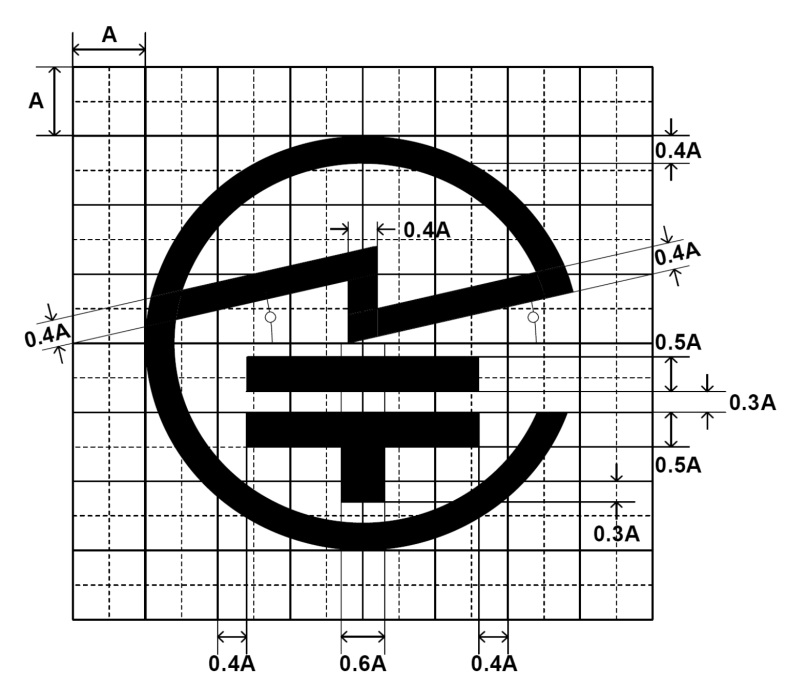 Notes 1 The size is 5 mm or more in diameter (for radio equipment having a volume of 100 cc or less, 3 mm or more in diameter).(1) 2 Materials are those that are not easily damaged (Excluding the case where a mark is attached by electronic or magnetic means)3 Coloring may be made as desired; provided, however, that it is able to identify the mark easily.4 The first three letters of the Technical Standards Conformity Certification Number are the category of a Registered Certification Body or an Approved Certification Body separately specified by the Minister of Internal Affairs and Communications; the fourth letter or the fourth and fifth letters are as specified in the following table according to the classification of Specified Radio Equipment; and the other letters are as specified separately by the Minister of Internal Affairs and Communications.5 The first three letters of the Construction Type Certification Number are the category of a Registered Certification Body or an Approved Certification Body separately specified by the Minister of Internal Affairs and Communications, and the fourth letter is "- (hyphen)", and fifth through tenth letters are specified for every one Certified Construction Type in Arabic numerals or alphabets or combination of these by the Registered Certification Body or the Recognized Certification Body; provided, however, that in the following cases, the Construction Type Certification Number is as follows.(1) If one unit of radio equipment consists of two or more units of Specified Radio Equipment based on different Certified Construction Types, one Construction Type Certification Number may be provided to the one unit of radio equipment.(2) If a new Construction Type Certification was made for the Certified Construction Type, the Construction Type Certification Number for said Certified Type may be the new Construction Type Certification Number unless it is accompanied by the modification work for radio equipment with a conformity mark based on said Certified Construction Type. In this case, the Specified Radio Equipment marked with said Construction Type Certification Number is regarded as being newly marked.Form 8 (Re: Art 9, and 21)Form 9 (Re: Art 11, 21, 29, and 37)Form 10 (Re: Art 11, 21, 29, and 37)Form 11 (Re: Art 14, 21, 31, and 37)Form 12 (Re: Art 39)Form 13 (Re: Art 39)Form 14 (Re: Art 41)1 Device1 DeviceTransmitterTransmitterTransmitterTransmitterTransmitterTransmitterTransmitterTransmitterTransmitterTransmitterTransmitterTransmitterTransmitterTransmitterTransmitterTransmitterTransmitterTransmitterTransmitterTransmitterTransmitterTransmitterTransmitterTransmitterTransmitterReceiverReceiverReceiverReceiverReceiverReceiverReceiverReceiverReceiverReceiverReceiverReceiverReceiverReceiverReceiverReceiverReceiverReceiverReceiverReceiverReceiverReceiverReceiver2 Test Item2 Test ItemFrequencyOccupied Frequency BandwidthOccupied Frequency BandwidthSpurious Emission or Unwanted Emission IntensitySpurious Emission or Unwanted Emission IntensityAntenna PowerSpecific Absorptivity RateFrequency Deviation, Frequency Deflection, or Degree of ModulationFrequency Deviation, Frequency Deflection, or Degree of ModulationPre-emphasis CharacteristicsPre-emphasis CharacteristicsCarrier Wave PowerCarrier Wave PowerOverall Frequency CharacteristicsOverall Frequency CharacteristicsOverall Distortion and NoiseOverall Distortion and NoiseOverall Distortion and NoiseTransmission Rise Time and Transmission Fall TimeAdjacent Channel Leakage Power or Out-band Leakage PowerAdjacent Channel Leakage Power or Out-band Leakage PowerPower When Carrier Is Not Being TransmittedPower When Carrier Is Not Being TransmittedTransmission RateTransmission RateLimit of Radio Waves Which Are Secondarily EmittedSensitivitySensitivityPassing BandwidthPassing BandwidthPassing BandwidthAttenuationAttenuationAttenuationSpurious ResponseSpurious ResponseAdjacent Channel SelectivityAdjacent Channel SelectivityAdjacent Channel SelectivitySensitivity Suppression EffectSensitivity Suppression EffectIntermodulation CharacteristicsIntermodulation CharacteristicsFrequency Fluctuation of Local OscillatorDe-emphasis CharacteristicsDe-emphasis CharacteristicsOverall Distortion and NoiseOverall Distortion and Noise3 Measuring Instruments, etc.3 Measuring Instruments, etc.Frequency Meter or Spectrum AnalyzerFalse Voice Generator or False Signal GeneratorBand Meter or Spectrum AnalyzerLow Frequency OscillatorSpurious Wattmeter or Spectrum AnalyzerWattmeter, Electric-field Intensity Meter or Spectrum AnalyzerSpecific Absorptivity Rate Measuring InstrumentLow Frequency OscillatorLinear Detector or Modulation MeterLow Frequency OscillatorLinear DetectorLow Frequency OscillatorSpectrum AnalyzerLow Frequency OscillatorWattmeterLow Frequency OscillatorLinear DetectorDistortion Factor/Noise MeterOscilloscope or Spectrum AnalyzerLow Frequency OscillatorPower Measuring Receiver or Spectrum AnalyzerLow Frequency OscillatorPower Measuring Receiver or Spectrum AnalyzerLow Frequency OscillatorOscilloscopeElectric-field Intensity Measuring Equipment or Spectrum AnalyzerStandard Signal GeneratorLevel Meter or Distortion Factor/Noise MeterStandard Signal GeneratorFrequency MeterLevel MeterStandard Signal GeneratorFrequency MeterLevel MeterStandard Signal GeneratorLevel Meter or Distortion Factor/Noise MeterLow Frequency OscillatorStandard Signal GeneratorLevel Meter or OscilloscopeStandard Signal GeneratorLevel MeterStandard Signal GeneratorLevel Meter or Distortion Factor/Noise MeterFrequency MeterLow Frequency OscillatorLinear DetectorStandard Signal GeneratorDistortion Factor/Noise Meter4 Classification of Specified Radio EquipmentRadio Equipment Specified in Article 2, paragraph (1), item (i)-4○○○○○○○○○○○4 Classification of Specified Radio EquipmentRadio Equipment Specified in Article 2, paragraph (1), item (i)-9○○○○○○○○○○○○○○4 Classification of Specified Radio EquipmentRadio Equipment Specified in Article 2, paragraph (1), item (i)-10○○○○○○○○○○○4 Classification of Specified Radio EquipmentRadio Equipment Specified in Article 2, paragraph (1), item (i)-11○○○○○○○○○○○○○○Note 5○Note 5○4 Classification of Specified Radio EquipmentRadio Equipment Specified in Article 2, paragraph (1), item (i)-12○○○○○○○○○○4 Classification of Specified Radio EquipmentRadio Equipment Specified in Article 2, paragraph (1), item (i)-12-2○○○○○○○○4 Classification of Specified Radio EquipmentRadio Equipment Specified in Article 2, paragraph (1), item (i)-13○○○○○○○○○○○Note 9○Note 9○Note 9○○Note 9 Note 19○Note 9 Note 19○Note 9○Note 9○Note 9○Note 9 Note 19○Note 9 Note 19○Note 9 Note 19○Note 9 Note 19○Note 9 Note 194 Classification of Specified Radio EquipmentRadio Equipment Specified in Article 2, paragraph (1), item (i)-14○○○○○○○○○○○○○○Note 10○Note 10○Note 10○Note 10○Note 10○Note 10○Note 10○Note 10○Note 10○Note 10○Note 10○Note 10○Note 104 Classification of Specified Radio EquipmentRadio Equipment Specified in Article 2, paragraph (1), item (i)-15○○○○○○○○○Note 11○Note 11○Note 11○Note 11○Note 11○Note 5○Note 5○○Note 12○Note 12○Note 12○Note 12○Note 12○Note 13○Note 13○Note 13○Note 12○Note 12○Note 14○Note 14○Note 14○Note 13○Note 13○Note 12○Note 12○Note 12○Note 11○Note 11○Note 12○Note 124 Classification of Specified Radio EquipmentRadio Equipment Specified in Article 2, paragraph (1), item (ii)○○○○○○○4 Classification of Specified Radio EquipmentRadio Equipment Specified in Article 2, paragraph (1), item (ii)-2○○○○○○○○4 Classification of Specified Radio EquipmentRadio Equipment Specified in Article 2, paragraph (1), item (iii)○○○○○○○4 Classification of Specified Radio EquipmentRadio Equipment Specified in Article 2, paragraph (1), item (iii)-2○○○○○○○Note 20○Note 20○4 Classification of Specified Radio EquipmentRadio Equipment Specified in Article 2, paragraph (1), item (iv)○○○○○○○○○○○4 Classification of Specified Radio EquipmentRadio Equipment Specified in Article 2, paragraph (1), item (iv)-2○○○○○○○○○Note 5○Note 5○4 Classification of Specified Radio EquipmentRadio Equipment Specified in Article 2, paragraph (1), item (iv)-4○○○○○○○4 Classification of Specified Radio EquipmentRadio Equipment Specified in Article 2, paragraph (1), item (iv)-5○○○○○○○○○4 Classification of Specified Radio EquipmentRadio Equipment Specified in Article 2, paragraph (1), item (iv)-6○○○○○○○○○4 Classification of Specified Radio EquipmentRadio Equipment Specified in Article 2, paragraph (1), item (iv)-7○○○○○○○○○4 Classification of Specified Radio EquipmentRadio Equipment Specified in Article 2, paragraph (1), item (v)○○○○○○○4 Classification of Specified Radio EquipmentRadio Equipment Specified in Article 2, paragraph (1), item (vi)○○○○○○○Note 6○Note 6○4 Classification of Specified Radio EquipmentRadio Equipment Specified in Article 2, paragraph (1), item (vi)-2○○○○○○○○○4 Classification of Specified Radio EquipmentRadio Equipment Specified in Article 2, paragraph (1), item (vi)-3○○○○○○○4 Classification of Specified Radio EquipmentRadio Equipment Specified in Article 2, paragraph (1), item (vii)○○○○○○○○○4 Classification of Specified Radio EquipmentRadio Equipment Specified in Article 2, paragraph (1), item (viii)○○○○○○○Note 7○Note 7○4 Classification of Specified Radio EquipmentRadio Equipment Specified in Article 2, paragraph (1), item (ix)○○○○○○○4 Classification of Specified Radio EquipmentRadio Equipment Specified in Article 2, paragraph (1), item (ix)-2○○○○○○○4 Classification of Specified Radio EquipmentRadio Equipment Specified in Article 2, paragraph (1), item (x)○○○○○○○Note 15○Note 17○Note 17○4 Classification of Specified Radio EquipmentRadio Equipment Specified in Article 2, paragraph (1), item (xi)-3○○○○○○○Note 15○○○○○○○4 Classification of Specified Radio EquipmentRadio Equipment Specified in Article 2, paragraph (1), item (xi)-4○○○○○○○Note 15○○○○○○○4 Classification of Specified Radio EquipmentRadio Equipment Specified in Article 2, paragraph (1), item (xi)-5○○○○○○○○○Note 16○Note 16○○○4 Classification of Specified Radio EquipmentRadio Equipment Specified in Article 2, paragraph (1), item (xi)-6○○○○○○○○○Note 16○Note 16○○○4 Classification of Specified Radio EquipmentRadio Equipment Specified in Article 2, paragraph (1), item (xi)-6-2○○○○○○○○○○○4 Classification of Specified Radio EquipmentRadio Equipment Specified in Article 2, paragraph (1), item (xi)-6-3○○○○○○○○○○○4 Classification of Specified Radio EquipmentRadio Equipment Specified in Article 2, paragraph (1), item (xi)-6-4○○○○○○○○○○○4 Classification of Specified Radio EquipmentRadio Equipment Specified in Article 2, paragraph (1), item (xi)-6-5○○○○○○○○○○○4 Classification of Specified Radio EquipmentRadio Equipment Specified in Article 2, paragraph (1), item (xi)-7○○○○○○○Note 15○○○○○○○4 Classification of Specified Radio EquipmentRadio Equipment Specified in Article 2, paragraph (1), item (xi)-8○○○○○○○Note 15○○○○○○○4 Classification of Specified Radio EquipmentRadio Equipment Specified in Article 2, paragraph (1), item (xi)-8-2○○○○○○○Note 15○○○○○○○4 Classification of Specified Radio EquipmentRadio Equipment Specified in Article 2, paragraph (1), item (xi)-9○○○○○○○○○Note 16○Note 16○○○4 Classification of Specified Radio EquipmentRadio Equipment Specified in Article 2, paragraph (1), item (xi)-10○○○○○○○○○Note 16○Note 16○○○4 Classification of Specified Radio EquipmentRadio Equipment Specified in Article 2, paragraph (1), item (xi)-10-2○○○○○○○○○○○4 Classification of Specified Radio EquipmentRadio Equipment Specified in Article 2, paragraph (1), item (xi)-10-3○○○○○○○○○○○4 Classification of Specified Radio EquipmentRadio Equipment Specified in Article 2, paragraph (1), item (xi)-10-4○○○○○○○○○○○4 Classification of Specified Radio EquipmentRadio Equipment Specified in Article 2, paragraph (1), item (xi)-10-5○○○○○○○○○○○4 Classification of Specified Radio EquipmentRadio Equipment Specified in Article 2, paragraph (1), item (xi)-11○○○○○○○Note 15○○○○○○○4 Classification of Specified Radio EquipmentRadio Equipment Specified in Article 2, paragraph (1), item (xi)-12○○○○○○○Note 15○○○○○○○4 Classification of Specified Radio EquipmentRadio Equipment Specified in Article 2, paragraph (1), item (xi)-13○○○○○○○Note 15○Note 17○Note 17○Note 16○Note 16○Note 18○Note 18○4 Classification of Specified Radio EquipmentRadio Equipment Specified in Article 2, paragraph (1), item (xi)-14○○○○○○○Note 17○Note 17○Note 16○Note 16○Note 18○Note 18○4 Classification of Specified Radio EquipmentRadio Equipment Specified in Article 2, paragraph (1), item (xi)-15○○○○○○○Note 15○○○○○4 Classification of Specified Radio EquipmentRadio Equipment Specified in Article 2, paragraph (1), item (xi)-16○○○○○○○○○Note 16○Note 16○4 Classification of Specified Radio EquipmentRadio Equipment Specified in Article 2, paragraph (1), item (xi)-17○○○○○○○Note 15○○○○○4 Classification of Specified Radio EquipmentRadio Equipment Specified in Article 2, paragraph (1), item (xi)-18○○○○○○○○○Note 16○Note 16○4 Classification of Specified Radio EquipmentRadio Equipment Specified in Article 2, paragraph (1), item (xi)-19○○○○○○○Note 15○○○○○4 Classification of Specified Radio EquipmentRadio Equipment Specified in Article 2, paragraph (1), item (xi)-20○○○○○○○○○4 Classification of Specified Radio EquipmentRadio Equipment Specified in Article 2, paragraph (1), item (xi)-20-2○○○○○○○○○4 Classification of Specified Radio EquipmentRadio Equipment Specified in Article 2, paragraph (1), item (xi)-20-3○○○○○○○○○4 Classification of Specified Radio EquipmentRadio Equipment Specified in Article 2, paragraph (1), item (xi)-21○○○○○○○Note 15○○○○○4 Classification of Specified Radio EquipmentRadio Equipment Specified in Article 2, paragraph (1), item (xi)-22○○○○○○○○○Note 16○Note 16○4 Classification of Specified Radio EquipmentRadio Equipment Specified in Article 2, paragraph (1), item (xi)-23○○○○○○○Note 15○○○○○4 Classification of Specified Radio EquipmentRadio Equipment Specified in Article 2, paragraph (1), item (xi)-24○○○○○○○○○Note 16○Note 16○4 Classification of Specified Radio EquipmentRadio Equipment Specified in Article 2, paragraph (1), item (xi)-25○○○○○○○Note 15○○○○○4 Classification of Specified Radio EquipmentRadio Equipment Specified in Article 2, paragraph (1), item (xi)-26○○○○○○○Note 15○○○○○4 Classification of Specified Radio EquipmentRadio Equipment Specified in Article 2, paragraph (1), item (xi)-27○○○○○○○○○Note 16○Note 16○4 Classification of Specified Radio EquipmentRadio Equipment Specified in Article 2, paragraph (1), item (xi)-28○○○○○○○○○Note 16○Note 16○4 Classification of Specified Radio EquipmentRadio Equipment Specified in Article 2, paragraph (1), item (xii)○○○○○○○4 Classification of Specified Radio EquipmentRadio Equipment Specified in Article 2, paragraph (1), item (xiii)○○○○○○○○○4 Classification of Specified Radio EquipmentRadio Equipment Specified in Article 2, paragraph (1), item (xiv)○○○○○○○4 Classification of Specified Radio EquipmentRadio Equipment Specified in Article 2, paragraph (1), item (xiv)-2○○○○○○○○○4 Classification of Specified Radio EquipmentRadio Equipment Specified in Article 2, paragraph (1), item (xv)○○○○○○○4 Classification of Specified Radio EquipmentRadio Equipment Specified in Article 2, paragraph (1), item (xv)-2○○○○○○○4 Classification of Specified Radio EquipmentRadio Equipment Specified in Article 2, paragraph (1), item (xv)-3○○○○○○○4 Classification of Specified Radio EquipmentRadio Equipment Specified in Article 2, paragraph (1), item (xvi)○○○○○○○4 Classification of Specified Radio EquipmentRadio Equipment Specified in Article 2, paragraph (1), item (xvii)○○○○○○○4 Classification of Specified Radio EquipmentRadio Equipment Specified in Article 2, paragraph (1), item (xviii)○○○○○○○4 Classification of Specified Radio EquipmentRadio Equipment Specified in Article 2, paragraph (1), item (xix)○○○○○○○4 Classification of Specified Radio EquipmentRadio Equipment Specified in Article 2, paragraph (1), item (xix)-2○○○○○○○4 Classification of Specified Radio EquipmentRadio Equipment Specified in Article 2, paragraph (1), item (xix)-2-2○○○○○○○4 Classification of Specified Radio EquipmentRadio Equipment Specified in Article 2, paragraph (1), item (xix)-2-3○○○○○○○4 Classification of Specified Radio EquipmentRadio Equipment Specified in Article 2, paragraph (1), item (xix)-3○○○○○○○4 Classification of Specified Radio EquipmentRadio Equipment Specified in Article 2, paragraph (1), item (xix)-3-2○○○○○○○4 Classification of Specified Radio EquipmentRadio Equipment Specified in Article 2, paragraph (1), item (xix)-3-3○○○○○○○4 Classification of Specified Radio EquipmentRadio Equipment Specified in Article 2, paragraph (1), item (xix)-4○○○○○○○4 Classification of Specified Radio EquipmentRadio Equipment Specified in Article 2, paragraph (1), item (xix)-5○○○○○○○○○○○4 Classification of Specified Radio EquipmentRadio Equipment Specified in Article 2, paragraph (1), item (xix)-6○○○○○○○○○○○4 Classification of Specified Radio EquipmentRadio Equipment Specified in Article 2, paragraph (1), item (xix)-7○○○○○○○○○○○4 Classification of Specified Radio EquipmentRadio Equipment Specified in Article 2, paragraph (1), item (xix)-8○○○○○○○○○○○4 Classification of Specified Radio EquipmentRadio Equipment Specified in Article 2, paragraph (1), item (xix)-9○○○○○○○○○○○4 Classification of Specified Radio EquipmentRadio Equipment Specified in Article 2, paragraph (1), item (xix)-10○○○○○○○○○○○4 Classification of Specified Radio EquipmentRadio Equipment Specified in Article 2, paragraph (1), item (xix)-11○○○○○○○○○○○4 Classification of Specified Radio EquipmentRadio Equipment Specified in Article 2, paragraph (1), item (xx)-2○○○○○○○○○○○○○4 Classification of Specified Radio EquipmentRadio Equipment Specified in Article 2, paragraph (1), item (xxi)○○○○○○○○○○○○○4 Classification of Specified Radio EquipmentRadio Equipment Specified in Article 2, paragraph (1), item (xxi)-2○○○○○○○○○○○○○4 Classification of Specified Radio EquipmentRadio Equipment Specified in Article 2, paragraph (1), item (xxi)-3○○○○○○○○○○○○○4 Classification of Specified Radio EquipmentRadio Equipment Specified in Article 2, paragraph (1), item (xxii)○○○○○○○○○○○○○4 Classification of Specified Radio EquipmentRadio Equipment Specified in Article 2, paragraph (1), item (xxiii)○○○○○○○○○○○○○4 Classification of Specified Radio EquipmentRadio Equipment Specified in Article 2, paragraph (1), item (xxiii)-2○○○○○○○○○○○○○4 Classification of Specified Radio EquipmentRadio Equipment Specified in Article 2, paragraph (1), item (xxiii)-3○○○○○○○○○○○○○4 Classification of Specified Radio EquipmentRadio Equipment Specified in Article 2, paragraph (1), item (xxiv)○○○○○○○○○4 Classification of Specified Radio EquipmentRadio Equipment Specified in Article 2, paragraph (1), item (xxv)○○○○○○○○○4 Classification of Specified Radio EquipmentRadio Equipment Specified in Article 2, paragraph (1), item (xxv)-2○○○○○○○○○4 Classification of Specified Radio EquipmentRadio Equipment Specified in Article 2, paragraph (1), item (xxv)-3○○○○○○○○○4 Classification of Specified Radio EquipmentRadio Equipment Specified in Article 2, paragraph (1), item (xxv)-4○○○○○○○○○4 Classification of Specified Radio EquipmentRadio Equipment Specified in Article 2, paragraph (1), item (xxv)-5○○○○○○○○○4 Classification of Specified Radio EquipmentRadio Equipment Specified in Article 2, paragraph (1), item (xxv)-6○○○○○○○○○4 Classification of Specified Radio EquipmentRadio Equipment Specified in Article 2, paragraph (1), item (xxvi)○○○○○○○○4 Classification of Specified Radio EquipmentRadio Equipment Specified in Article 2, paragraph (1), item (xxvii)○○○○○○○○○○4 Classification of Specified Radio EquipmentRadio Equipment Specified in Article 2, paragraph (1), item (xxviii)○○○○○○○○○4 Classification of Specified Radio EquipmentRadio Equipment Specified in Article 2, paragraph (1), item (xxviii)-2○○○○○○○Note 15○○○○4 Classification of Specified Radio EquipmentRadio Equipment Specified in Article 2, paragraph (1), item (xxviii)-2-2○○○○○○○Note 15○○○Note 8○Note 8○Note 84 Classification of Specified Radio EquipmentRadio Equipment Specified in Article 2, paragraph (1), item (xxviii)-3○○○○○○4 Classification of Specified Radio EquipmentRadio Equipment Specified in Article 2, paragraph (1), item (xxix)○○○○○○4 Classification of Specified Radio EquipmentRadio Equipment Specified in Article 2, paragraph (1), item (xxx)○○Note 8○Note 8○Note 8○Note 8○○Note 15○Note 8○Note 8○Note 84 Classification of Specified Radio EquipmentRadio Equipment Specified in Article 2, paragraph (1), item (xxx)-2○○○○○○○4 Classification of Specified Radio EquipmentRadio Equipment Specified in Article 2, paragraph (1), item (xxx)-3○○○○○○○4 Classification of Specified Radio EquipmentRadio Equipment Specified in Article 2, paragraph (1), item (xxxi)○○○○○○○4 Classification of Specified Radio EquipmentRadio Equipment Specified in Article 2, paragraph (1), item (xxxi)-2○○○○○○○4 Classification of Specified Radio EquipmentRadio Equipment Specified in Article 2, paragraph (1), item (xxxi)-3○○○○○○○4 Classification of Specified Radio EquipmentRadio Equipment Specified in Article 2, paragraph (1), item (xxxi)-4○○○○○○○4 Classification of Specified Radio EquipmentRadio Equipment Specified in Article 2, paragraph (1), item (xxxi)-5○○○○○○○4 Classification of Specified Radio EquipmentRadio Equipment Specified in Article 2, paragraph (1), item (xxxii)○○○○○○○○○○○○○4 Classification of Specified Radio EquipmentRadio Equipment Specified in Article 2, paragraph (1), item (xxxiii)○○○○○○○○○○○○○4 Classification of Specified Radio EquipmentRadio Equipment Specified in Article 2, paragraph (1), item (xxxiii)-2○○○○○○○○○○○○○4 Classification of Specified Radio EquipmentRadio Equipment Specified in Article 2, paragraph (1), item (xxxviii)○○○○○○○○○4 Classification of Specified Radio EquipmentRadio Equipment Specified in Article 2, paragraph (1), item (xxxix)○○○○○○○○○○○○○4 Classification of Specified Radio EquipmentRadio Equipment Specified in Article 2, paragraph (1), item (xl)○○○○○○○○○○○○○4 Classification of Specified Radio EquipmentRadio Equipment Specified in Article 2, paragraph (1), item (xli)○○○○○○○○○○○4 Classification of Specified Radio EquipmentRadio Equipment Specified in Article 2, paragraph (1), item (xlii)○○○○○○○○○○○4 Classification of Specified Radio EquipmentRadio Equipment Specified in Article 2, paragraph (1), item (xliii)○○○○○○○○○○○4 Classification of Specified Radio EquipmentRadio Equipment Specified in Article 2, paragraph (1), item (xliv)○○○○○○○○○○○4 Classification of Specified Radio EquipmentRadio Equipment Specified in Article 2, paragraph (1), item (xlv)○○○○○○○○○○○4 Classification of Specified Radio EquipmentRadio Equipment Specified in Article 2, paragraph (1), item (xlvi)○○○○○○○4 Classification of Specified Radio EquipmentRadio Equipment Specified in Article 2, paragraph (1), item (xlvii)○○○○○○○4 Classification of Specified Radio EquipmentRadio Equipment Specified in Article 2, paragraph (1), item (xlvii)-2○○○○○○○4 Classification of Specified Radio EquipmentRadio Equipment Specified in Article 2, paragraph (1), item (xlviii)○○○○○○○○○4 Classification of Specified Radio EquipmentRadio Equipment Specified in Article 2, paragraph (1), item (xlix)○○○○○○○Note 15○Note 17○Note 17○Note 21○Note 21○4 Classification of Specified Radio EquipmentRadio Equipment Specified in Article 2, paragraph (1), item (li)○○○○○○○Note 15○○○○○4 Classification of Specified Radio EquipmentRadio Equipment Specified in Article 2, paragraph (1), item (lii)-2○○○○○○○○○○○4 Classification of Specified Radio EquipmentRadio Equipment Specified in Article 2, paragraph (1), item (lii)-3○○○○○○○○○○○4 Classification of Specified Radio EquipmentRadio Equipment Specified in Article 2, paragraph (1), item (liii)○○○○○○○Note 15○Note 17○Note 17○Note 21○Note 21○4 Classification of Specified Radio EquipmentRadio Equipment Specified in Article 2, paragraph (1), item (liv)○○○○○○○Note 15○○○○○4 Classification of Specified Radio EquipmentRadio Equipment Specified in Article 2, paragraph (1), item (liv)-2○○○○○○○○○○○4 Classification of Specified Radio EquipmentRadio Equipment Specified in Article 2, paragraph (1), item (liv)-3○○○○○○○○○○○4 Classification of Specified Radio EquipmentRadio Equipment Specified in Article 2, paragraph (1), item (lvii)○○○○○○○4 Classification of Specified Radio EquipmentRadio Equipment Specified in Article 2, paragraph (1), item (lvii)-2○○○○○○○Note 84 Classification of Specified Radio EquipmentRadio Equipment Specified in Article 2, paragraph (1), item (lvii)-3○○○○○○○○○4 Classification of Specified Radio EquipmentRadio Equipment Specified in Article 2, paragraph (1), item (lviii)○○○○○○○4 Classification of Specified Radio EquipmentRadio Equipment Specified in Article 2, paragraph (1), item (lix)○○○○○○○Note 2○Note 2○4 Classification of Specified Radio EquipmentRadio Equipment Specified in Article 2, paragraph (1), item (lx)○○○○○○○Note 2○Note 2○4 Classification of Specified Radio EquipmentRadio Equipment Specified in Article 2, paragraph (1), item (lxi)○○○○○○○○○○○4 Classification of Specified Radio EquipmentRadio Equipment Specified in Article 2, paragraph (1), item (lxii)○○○○○○○○○○○4 Classification of Specified Radio EquipmentRadio Equipment Specified in Article 2, paragraph (1), item (lxiii)○○○○○○○○○4 Classification of Specified Radio EquipmentRadio Equipment Specified in Article 2, paragraph (1), item (lxiv)○○○○○○○○○4 Classification of Specified Radio EquipmentRadio Equipment Specified in Article 2, paragraph (1), item (lxv)○○○○○○4 Classification of Specified Radio EquipmentRadio Equipment Specified in Article 2, paragraph (1), item (lxvi)○○○○○○Long SideConstruction Type SpecificationsConstruction Type SpecificationsConstruction Type SpecificationsConstruction Type SpecificationsConstruction Type SpecificationsConstruction Type SpecificationsConstruction Type SpecificationsLong Side1 Communication Method1 Communication MethodLong Side2 Transmitter(1) Rated Output(2) Class of Emission and Frequency Range of Transmittable Radio WaveLong Side2 Transmitter(3) OscillationLong Side2 Transmitter(4) ModulationLong Side2 Transmitter(5) Manufacturer InformationName of ManufacturerModel Type or NameSerial NumberLong Side3 Antenna3 Antenna(1) Type and Structure(1) Type and Structure(2) GainLong Side4 Classification and Model Type or Name of Auxiliary Equipment4 Classification and Model Type or Name of Auxiliary EquipmentLong Side5 Other Construction Type5 Other Construction TypeLong Side6 Attached Drawing, etc.6 Attached Drawing, etc.Radio Equipment System DiagramRadio Equipment System DiagramRadio Equipment System DiagramLong Side7 Reference Matters7 Reference MattersModel Type or Name of Radio EquipmentModel Type or Name of Radio EquipmentModel Type or Name of Radio EquipmentLong SideShort SsideA-4 as Specified in the Japanese Industrial StandardsA-4 as Specified in the Japanese Industrial StandardsKind and Model Type or NameSystem Type, Standard, etc.Selective Call Device of TypeCirculation type, group 4, Group signal frequency = 487.5 HzInterference Prevention FunctionThe function specified in Article 9-4 of the Equipment RegulationsLong SideConstruction Type SpecificationsConstruction Type SpecificationsConstruction Type SpecificationsConstruction Type SpecificationsConstruction Type SpecificationsConstruction Type SpecificationsConstruction Type SpecificationsConstruction Type SpecificationsConstruction Type SpecificationsConstruction Type SpecificationsLong Side1 Maximum Measurement Range1 Maximum Measurement Range2 Minimum Measurement Range2 Minimum Measurement Range2 Minimum Measurement RangeLong Side3 Transmitter(1) Rated Output(2) Class of Emission and Frequency Range of Transmittable Radio Wave(2) Class of Emission and Frequency Range of Transmittable Radio Wave(2) Class of Emission and Frequency Range of Transmittable Radio WaveLong Side3 Transmitter(3) Oscillation(4) Modulation(4) Modulation(4) ModulationLong Side3 Transmitter(5) Manufacturer InformationName of ManufacturerName of ManufacturerModel Type or NameModel Type or NameModel Type or NameSerial NumberLong Side4 Receiver(1) Passband WidthLong Side4 Receiver(2) Manufacturer InformationName of ManufacturerName of ManufacturerModel Type or NameModel Type or NameModel Type or NameSerial NumberLong Side5 Antenna(1) Type and Structure(1) Type and Structure(2) Gain(2) Gain(2) Gain(3) Rotation Speed(3) Rotation SpeedLong Side5 Antenna(4) Range of Angle of Main Radiation on Horizontal Plane(4) Range of Angle of Main Radiation on Horizontal Plane(4) Range of Angle of Main Radiation on Horizontal Plane(4) Range of Angle of Main Radiation on Horizontal Plane(5) Range of Angle of Main Radiation on Vertical Plane(5) Range of Angle of Main Radiation on Vertical Plane(5) Range of Angle of Main Radiation on Vertical PlaneLong Side6 Classification and Model Type or Name of Auxiliary Equipment6 Classification and Model Type or Name of Auxiliary EquipmentLong Side7 Other Construction Type7 Other Construction TypeLong Side8 Attached Drawing8 Attached DrawingRadio Equipment System DiagramRadio Equipment System DiagramRadio Equipment System DiagramRadio Equipment System DiagramRadio Equipment System DiagramRadio Equipment System DiagramLong Side9 Reference Matters9 Reference MattersModel Type or Name of Radio EquipmentModel Type or Name of Radio EquipmentModel Type or Name of Radio EquipmentModel Type or Name of Radio EquipmentModel Type or Name of Radio EquipmentModel Type or Name of Radio EquipmentLong SideShort SideA-4 as Specified in the Japanese Industrial StandardsA-4 as Specified in the Japanese Industrial StandardsA-4 as Specified in the Japanese Industrial StandardsA-4 as Specified in the Japanese Industrial StandardsLong SideConstruction Type SpecificationsConstruction Type SpecificationsConstruction Type SpecificationsConstruction Type SpecificationsConstruction Type SpecificationsConstruction Type SpecificationsConstruction Type SpecificationsLong Side1 Communication Method1 Communication MethodLong Side2 Transmitter(1) Rated Output(2) Class of Emission and Frequency Range of Transmittable Radio WaveLong Side2 Transmitter(3) OscillationLong Side2 Transmitter(4) ModulationLong Side3 Manufacturer Information3 Manufacturer InformationName of ManufacturerModel Type or NameSerial NumberLong Side4 Antenna4 Antenna(1) Type and Structure(1) Type and Structure(2) GainLong Side5 Classification and Model Type or Name of Auxiliary Equipment5 Classification and Model Type or Name of Auxiliary EquipmentLong Side6 Other Construction Type6 Other Construction TypeLong Side7 Attached Drawing7 Attached DrawingRadio Equipment System DiagramRadio Equipment System DiagramRadio Equipment System DiagramLong Side8 Reference Matters8 Reference MattersModel Type or Name of Radio EquipmentModel Type or Name of Radio EquipmentModel Type or Name of Radio EquipmentLong SideShort SideA-4 as Specified in the Japanese Industrial StandardsA-4 as Specified in the Japanese Industrial StandardsA-4 as Specified in the Japanese Industrial StandardsKind and Model Type or NameSystem Type, Standard, etc.Interference Prevention FunctionThe function specified in Article 9-4 of the Equipment RegulationsLong SideConsyruction Type SpecificationsConsyruction Type SpecificationsConsyruction Type SpecificationsConsyruction Type SpecificationsConsyruction Type SpecificationsConsyruction Type SpecificationsConsyruction Type SpecificationsLong Side1 Communication Method1 Communication MethodLong Side2 Transmitter(1) Rated Output(2) Class of Emission and Frequency Range of Transmittable Radio WaveLong Side2 Transmitter(3) ModulationLong Side3 Manufacturer Information3 Manufacturer InformationName of ManufacturerModel Type or NameSerial NumberLong Side4 Antenna4 Antenna(1) Type and Structure(1) Type and Structure(2) GainLong Side5 Classification and Model Type or Name of Auxiliary Equipment5 Classification and Model Type or Name of Auxiliary EquipmentLong Side6 Other Construction Type6 Other Construction TypeLong Side7 Attached Drawing7 Attached DrawingRadio Equipment System DiagramRadio Equipment System DiagramRadio Equipment System DiagramLong Side8 Reference Matters8 Reference MattersModel Type or Name of Radio EquipmentModel Type or Name of Radio EquipmentModel Type or Name of Radio EquipmentLong SideShort SideA-4 as Specified in the Japanese Industrial StandardsA-4 as Specified in the Japanese Industrial StandardsA-4 as Specified in the Japanese Industrial StandardsKind and Model Type or SystemSystem Type, Standard, etc.Call Name Memory DeviceICs used µP B403D, 1450B, 14020BCall Name Memory DeviceMemory capacity 256 × 4 bitsLong SideConstruction Type SpecificationsConstruction Type SpecificationsConstruction Type SpecificationsConstruction Type SpecificationsConstruction Type SpecificationsConstruction Type SpecificationsConstruction Type SpecificationsConstruction Type SpecificationsConstruction Type SpecificationsConstruction Type SpecificationsConstruction Type SpecificationsLong Side1 Communication Method1 Communication Method1 Communication MethodLong Side2 Transmitter(1) Rated Output(1) Rated Output(2) Class of Emission and Frequency Range of Transmittable Radio Wave(2) Class of Emission and Frequency Range of Transmittable Radio Wave(2) Class of Emission and Frequency Range of Transmittable Radio WaveLong Side2 Transmitter(3) Oscillation(3) Oscillation(4) Modulation(4) Modulation(4) ModulationLong Side2 Transmitter(5) Maximum Power Density(5) Maximum Power Density(5) Maximum Power DensityLong Side2 Transmitter(6) High-Frequency Filter(6) High-Frequency Filter(6) High-Frequency FilterLong Side2 Transmitter(7) Manufacturer Information(7) Manufacturer InformationName of ManufacturerModel Type or NameModel Type or NameModel Type or NameSerial NumberSerial NumberLong Side3 Class of Emission and Frequency Range of Radio Wave Receivable with the Receiver3 Class of Emission and Frequency Range of Radio Wave Receivable with the Receiver3 Class of Emission and Frequency Range of Radio Wave Receivable with the ReceiverLong Side4 Antenna System(1) Type and Structure(1) Type and Structure(2) Gain(2) Gain(2) Gain(2) Gain(3) Frequency(3) FrequencyLong Side4 Antenna System(4) Polarization Plane(4) Polarization Plane(5) Loss Due to Feeder, etc.(5) Loss Due to Feeder, etc.(5) Loss Due to Feeder, etc.(5) Loss Due to Feeder, etc.(5) Loss Due to Feeder, etc.(5) Loss Due to Feeder, etc.Long Side5 Satellite Tracking System5 Satellite Tracking System□Yes□No6 Interlocking Device6 Interlocking Device□Yes□No7 Automatic Transmission Suppression Device7 Automatic Transmission Suppression Device□Yes□NoLong Side8 Classification and Model Type or Name of Auxiliary Equipment8 Classification and Model Type or Name of Auxiliary Equipment8 Classification and Model Type or Name of Auxiliary EquipmentLong Side9 Other Construction Type9 Other Construction Type9 Other Construction TypeLong Side10 Attached Drawing, etc.10 Attached Drawing, etc.10 Attached Drawing, etc.(1) Radio Equipment System Diagram(1) Radio Equipment System Diagram(1) Radio Equipment System Diagram(1) Radio Equipment System Diagram(1) Radio Equipment System Diagram(1) Radio Equipment System DiagramLong Side10 Attached Drawing, etc.10 Attached Drawing, etc.10 Attached Drawing, etc.(2) Antenna Directivity Diagram(2) Antenna Directivity Diagram(2) Antenna Directivity Diagram(2) Antenna Directivity Diagram(2) Antenna Directivity Diagram(2) Antenna Directivity DiagramLong Side11 Reference Matters11 Reference Matters11 Reference MattersModel Type or Name of Radio EquipmentModel Type or Name of Radio EquipmentModel Type or Name of Radio EquipmentModel Type or Name of Radio EquipmentModel Type or Name of Radio EquipmentModel Type or Name of Radio EquipmentLong SideShort SideA-4 as Specified in the Japanese Industrial StandardsA-4 as Specified in the Japanese Industrial StandardsA-4 as Specified in the Japanese Industrial StandardsA-4 as Specified in the Japanese Industrial StandardsLong SideConstruction Type SpecificationsConstruction Type SpecificationsConstruction Type SpecificationsConstruction Type SpecificationsConstruction Type SpecificationsConstruction Type SpecificationsConstruction Type SpecificationsLong Side1 Communication Method1 Communication MethodLong Side2 Transmitter(1) Rated Output(2) Class of Emission and Frequency Range of Transmittable Radio WaveLong Side2 Transmitter(3) OscillationLong Side2 Transmitter(4) ModulationLong Side2 Transmitter(5) Manufacturer InformationName of ManufacturerModel Type or NameSerial NumberLong Side3 Receiver(1) Passband WidthLong Side3 Receiver(2) Manufacturer InformationName of ManufacturerModel Type or NameSerial NumberLong Side4 Antenna4 Antenna(1) Type and Structure(1) Type and Structure(2) GainLong Side5 Classification and Model Type or Name of Auxiliary Equipment5 Classification and Model Type or Name of Auxiliary EquipmentLong Side6 Other Construction Type6 Other Construction TypeLong Side7 Attached Drawing7 Attached Drawing(1) Radio Equipment System Diagram(1) Radio Equipment System Diagram(1) Radio Equipment System DiagramLong Side7 Attached Drawing7 Attached Drawing(2) Antenna Directivity Diagram(2) Antenna Directivity Diagram(2) Antenna Directivity DiagramLong Side8 Reference Matters8 Reference MattersLong SideShort SideA-4 as Specified in the Japanese Industrial StandardsA-4 as Specified in the Japanese Industrial StandardsMattersContents1Organization and Responsibility and Authority of the AdministratorDescription on how the organization and the responsibility and authority of the administrator are clearly defined to administer, conduct and verify the work necessary to fulfill the obligation mentioned in Article 38-25, paragraph (1) of the Act (hereinafter referred to as "Contruction Type Conformance Obligation")2Administration Method for Fulfilling the Construction Type Conformance ObligationDescription on how the rules on the administration method of handling Specified Radio Equipment necessary to fulfill the Contruction Type Conformance Obligation are specifically and systematically documented and how the type conformance obligation is appropriately fulfilled in accordance with those3Inspection of Specified Radio EquipmentDescription on how the inspection procedures and other inspection rules for Specified Radio Equipment necessary to fulfill the type conformance obligation are documented and how the inspection is conducted appropriately in accordance with those4Administration of Masuring Instruments and Other EquipmentDescription on how rules on the administration of measuring instruments and other equipment that are necessary to inspect Specified Radio Equipment are documented and how the administration of measuring instruments and other equipment is conducted appropriately in accordance with those5OtherOther matters necessary to fulfill the type conformance obligationClassification of Specified Radio EquipmentSignRadio Equipment Specified in Article 2, paragraph (1), item (i)-4M or NRadio Equipment Specified in Article 2, paragraph (1), item (i)-9SRadio Equipment Specified in Article 2, paragraph (1), item (i)-10DRadio Equipment Specified in Article 2, paragraph (1), item (i)-11FRadio Equipment Specified in Article 2, paragraph (1), item (i)-12BRadio Equipment Specified in Article 2, paragraph (1), item (i)-12-2CURadio Equipment Specified in Article 2, paragraph (1), item (i)-13OYRadio Equipment Specified in Article 2, paragraph (1), item (i)-14PYRadio Equipment Specified in Article 2, paragraph (1), item (i)-15QYRadio Equipment Specified in Article 2, paragraph (1), item (ii)QRadio Equipment Specified in Article 2, paragraph (1), item (ii)-2RYRadio Equipment Specified in Article 2, paragraph (1), item (iii)ORadio Equipment Specified in Article 2, paragraph (1), item (iii)-2SYRadio Equipment Specified in Article 2, paragraph (1), item (iv)R or URadio Equipment Specified in Article 2, paragraph (1), item (iv)-2TYRadio Equipment Specified in Article 2, paragraph (1), item (iv)-4UYRadio Equipment Specified in Article 2, paragraph (1), item (iv)-5SVRadio Equipment Specified in Article 2, paragraph (1), item (iv)-6TVRadio Equipment Specified in Article 2, paragraph (1), item (iv)-7ZTRadio Equipment Specified in Article 2, paragraph (1), item (v)CRadio Equipment Specified in Article 2, paragraph (1), item (vi)ASRadio Equipment Specified in Article 2, paragraph (1), item (vi)-2BSRadio Equipment Specified in Article 2, paragraph (1), item (vi)-3CSRadio Equipment Specified in Article 2, paragraph (1), item (vii)LRadio Equipment Specified in Article 2, paragraph (1), item (viii)YRadio Equipment Specified in Article 2, paragraph (1), item (ix)VRadio Equipment Specified in Article 2, paragraph (1), item (ix)-2SWRadio Equipment Specified in Article 2, paragraph (1), item (x)VTRadio Equipment Specified in Article 2, paragraph (1), item (xi)-3XYRadio Equipment Specified in Article 2, paragraph (1), item (xi)-4ZYRadio Equipment Specified in Article 2, paragraph (1), item (xi)-5AXRadio Equipment Specified in Article 2, paragraph (1), item (xi)-6BXRadio Equipment Specified in Article 2, paragraph (1), item (xi)-6-2XVRadio Equipment Specified in Article 2, paragraph (1), item (xi)-6-3ZVRadio Equipment Specified in Article 2, paragraph (1), item (xi)-6-4ETRadio Equipment Specified in Article 2, paragraph (1), item (xi)-6-5FTRadio Equipment Specified in Article 2, paragraph (1), item (xi)-7MWRadio Equipment Specified in Article 2, paragraph (1), item (xi)-8NXRadio Equipment Specified in Article 2, paragraph (1), item (xi)-8-2XURadio Equipment Specified in Article 2, paragraph (1), item (xi)-9NWRadio Equipment Specified in Article 2, paragraph (1), item (xi)-10PXRadio Equipment Specified in Article 2, paragraph (1), item (xi)-10-2AURadio Equipment Specified in Article 2, paragraph (1), item (xi)-10-3BURadio Equipment Specified in Article 2, paragraph (1), item (xi)-10-4GTRadio Equipment Specified in Article 2, paragraph (1), item (xi)-10-5HTRadio Equipment Specified in Article 2, paragraph (1), item (xi)-11OWRadio Equipment Specified in Article 2, paragraph (1), item (xi)-12PWRadio Equipment Specified in Article 2, paragraph (1), item (xi)-13QWRadio Equipment Specified in Article 2, paragraph (1), item (xi)-14RWRadio Equipment Specified in Article 2, paragraph (1), item (xi)-15DURadio Equipment Specified in Article 2, paragraph (1), item (xi)-16EURadio Equipment Specified in Article 2, paragraph (1), item (xi)-17FURadio Equipment Specified in Article 2, paragraph (1), item (xi)-18GURadio Equipment Specified in Article 2, paragraph (1), item (xi)-19HURadio Equipment Specified in Article 2, paragraph (1), item (xi)-20IURadio Equipment Specified in Article 2, paragraph (1), item (xi)-20-2ITRadio Equipment Specified in Article 2, paragraph (1), item (xi)-20-3JTRadio Equipment Specified in Article 2, paragraph (1), item (xi)-21JURadio Equipment Specified in Article 2, paragraph (1), item (xi)-22KURadio Equipment Specified in Article 2, paragraph (1), item (xi)-23LURadio Equipment Specified in Article 2, paragraph (1), item (xi)-24MURadio Equipment Specified in Article 2, paragraph (1), item (xi)-25NURadio Equipment Specified in Article 2, paragraph (1), item (xi)-26OURadio Equipment Specified in Article 2, paragraph (1), item (xi)-27PURadio Equipment Specified in Article 2, paragraph (1), item (xi)-28QURadio Equipment Specified in Article 2, paragraph (1), item (xii)KRadio Equipment Specified in Article 2, paragraph (1), item (xiii)AZRadio Equipment Specified in Article 2, paragraph (1), item (xiv)BZRadio Equipment Specified in Article 2, paragraph (1), item (xiv)-2AYRadio Equipment Specified in Article 2, paragraph (1), item (xv)KYRadio Equipment Specified in Article 2, paragraph (1), item (xv)-2LYRadio Equipment Specified in Article 2, paragraph (1), item (xv)-3MYRadio Equipment Specified in Article 2, paragraph (1), item (xvi)DZRadio Equipment Specified in Article 2, paragraph (1), item (xvii)EZRadio Equipment Specified in Article 2, paragraph (1), item (xviii)FZRadio Equipment Specified in Article 2, paragraph (1), item (xix)WWRadio Equipment Specified in Article 2, paragraph (1), item (xix)-2GZRadio Equipment Specified in Article 2, paragraph (1), item (xix)-2-2UVRadio Equipment Specified in Article 2, paragraph (1), item (xix)-2-3VVRadio Equipment Specified in Article 2, paragraph (1), item (xix)-3XWRadio Equipment Specified in Article 2, paragraph (1), item (xix)-3-2YWRadio Equipment Specified in Article 2, paragraph (1), item (xix)-3-3HSRadio Equipment Specified in Article 2, paragraph (1), item (xix)-4HXRadio Equipment Specified in Article 2, paragraph (1), item (xix)-5ZWRadio Equipment Specified in Article 2, paragraph (1), item (xix)-6AVRadio Equipment Specified in Article 2, paragraph (1), item (xix)-7BVRadio Equipment Specified in Article 2, paragraph (1), item (xix)-8CVRadio Equipment Specified in Article 2, paragraph (1), item (xix)-9DVRadio Equipment Specified in Article 2, paragraph (1), item (xix)-10EVRadio Equipment Specified in Article 2, paragraph (1), item (xix)-11FVRadio Equipment Specified in Article 2, paragraph (1), item (xx)-2VXRadio Equipment Specified in Article 2, paragraph (1), item (xxi)IZRadio Equipment Specified in Article 2, paragraph (1), item (xxi)-2ATRadio Equipment Specified in Article 2, paragraph (1), item (xxi)-3BTRadio Equipment Specified in Article 2, paragraph (1), item (xxii)JXRadio Equipment Specified in Article 2, paragraph (1), item (xxiii)KXRadio Equipment Specified in Article 2, paragraph (1), item (xxiii)-2LXRadio Equipment Specified in Article 2, paragraph (1), item (xxiii)-3MXRadio Equipment Specified in Article 2, paragraph (1), item (xxiv)LZRadio Equipment Specified in Article 2, paragraph (1), item (xxv)RNRadio Equipment Specified in Article 2, paragraph (1), item (xxv)-2RORadio Equipment Specified in Article 2, paragraph (1), item (xxv)-3RPRadio Equipment Specified in Article 2, paragraph (1), item (xxv)-4QVRadio Equipment Specified in Article 2, paragraph (1), item (xxv)-5DORadio Equipment Specified in Article 2, paragraph (1), item (xxv)-6DPRadio Equipment Specified in Article 2, paragraph (1), item (xxvi)NZRadio Equipment Specified in Article 2, paragraph (1), item (xxvii)PZRadio Equipment Specified in Article 2, paragraph (1), item (xxviii)TZRadio Equipment Specified in Article 2, paragraph (1), item (xxviii)-2BYRadio Equipment Specified in Article 2, paragraph (1), item (xxviii)-2-2GSRadio Equipment Specified in Article 2, paragraph (1), item (xxviii)-3VYRadio Equipment Specified in Article 2, paragraph (1), item (xxix)UZRadio Equipment Specified in Article 2, paragraph (1), item (xxx)VZRadio Equipment Specified in Article 2, paragraph (1), item (xxx)-2LWRadio Equipment Specified in Article 2, paragraph (1), item (xxx)-3OTRadio Equipment Specified in Article 2, paragraph (1), item (xxxi)WZRadio Equipment Specified in Article 2, paragraph (1), item (xxxi)-2CXRadio Equipment Specified in Article 2, paragraph (1), item (xxxi)-3DXRadio Equipment Specified in Article 2, paragraph (1), item (xxxi)-4EXRadio Equipment Specified in Article 2, paragraph (1), item (xxxi)-5UTRadio Equipment Specified in Article 2, paragraph (1), item (xxxii)CYRadio Equipment Specified in Article 2, paragraph (1), item (xxxiii)DYRadio Equipment Specified in Article 2, paragraph (1), item (xxxiii)-2FXRadio Equipment Specified in Article 2, paragraph (1), item (xxxviii)GXRadio Equipment Specified in Article 2, paragraph (1), item (xxxix)AWRadio Equipment Specified in Article 2, paragraph (1), item (xl)BWRadio Equipment Specified in Article 2, paragraph (1), item (xli)CWRadio Equipment Specified in Article 2, paragraph (1), item (xlii)DWRadio Equipment Specified in Article 2, paragraph (1), item (xliii)EWRadio Equipment Specified in Article 2, paragraph (1), item (xliv)FWRadio Equipment Specified in Article 2, paragraph (1), item (xlv)GWRadio Equipment Specified in Article 2, paragraph (1), item (xlvi)HWRadio Equipment Specified in Article 2, paragraph (1), item (xlvii)UWRadio Equipment Specified in Article 2, paragraph (1), item (xlvii)-2VURadio Equipment Specified in Article 2, paragraph (1), item (xlviii)VWRadio Equipment Specified in Article 2, paragraph (1), item (xlix)GVRadio Equipment Specified in Article 2, paragraph (1), item (li)IVRadio Equipment Specified in Article 2, paragraph (1), item (lii)-2KTRadio Equipment Specified in Article 2, paragraph (1), item (lii)-3LTRadio Equipment Specified in Article 2, paragraph (1), item (liii)KVRadio Equipment Specified in Article 2, paragraph (1), item (liv)LVRadio Equipment Specified in Article 2, paragraph (1), item (liv)-2MTRadio Equipment Specified in Article 2, paragraph (1), item (liv)-3NTRadio Equipment Specified in Article 2, paragraph (1), item (lvii)OVRadio Equipment Specified in Article 2, paragraph (1), item (lvii)-2UURadio Equipment Specified in Article 2, paragraph (1), item (lvii)-3DSRadio Equipment Specified in Article 2, paragraph (1), item (lviii)RURadio Equipment Specified in Article 2, paragraph (1), item (lix)SURadio Equipment Specified in Article 2, paragraph (1), item (lx)TURadio Equipment Specified in Article 2, paragraph (1), item (lxi)ZURadio Equipment Specified in Article 2, paragraph (1), item (lxii)CTRadio Equipment Specified in Article 2, paragraph (1), item (lxiii)WTRadio Equipment Specified in Article 2, paragraph (1), item (lxiv)XTRadio Equipment Specified in Article 2, paragraph (1), item (lxv)FSRadio Equipment Specified in Article 2, paragraph (1), item (lxvi)ES